СОБРАНИЕ ДЕПУТАТОВПИТЕРСКОГО МУНИЦИПАЛЬНОГО РАЙОНАСАРАТОВСКОЙ ОБЛАСТИРЕШЕНИЕс.ПитеркаОт 6 сентября 2017 г.                                            				    №12-1Об исполнении бюджета Питерского муниципального районаСаратовской области за первое полугодие 2017 года В соответствии со статьей 264.2 Бюджетного Кодекса Российской Федерации, Положения о бюджетном процессе в Питерском муниципальном районе, утвержденного решением Собрания депутатов от 11 июня 2015 года №53-3 (с изменения от 26.10.2015 г. №57-2, от 01.11.2016 г. №2-2), заслушав информацию начальника Финансового управления Авдошиной Н.Н., Собрание депутатов Питерского муниципального района РЕШИЛО:1. Принять к сведению отчет об исполнении бюджета Питерского муниципального района Саратовской области за I полугодие 2017 года - по доходам в сумме 129 460,2 тыс. рублей, по расходам в сумме 129 335,3 тыс. рублей, по источникам в сумме - 124,8 тыс. рублей согласно приложению.2.Настоящее решение вступает в силу со дня его официального опубликования на официальном сайте органов местного самоуправления в сети Интернет: http//piterka.sarmo.ru.Приложение к решению Собрания депутатов Питерского муниципального района От 6 сентября 2017 г. №12-1ОТЧЕТОБ ИСПОЛНЕНИИ РАЙОННОГО БЮДЖЕТА ЗА I ПОЛУГОДИЕ 2017 ГОДА(рублей)РАСХОДЫИСТОЧНИКИПредседатель Собрания депутатов Питерского муниципального районаГлава Питерского муниципального района                                     В.Н.Дерябин                                 С.И.ЕгоровНаименование показателяКод строкиКод дохода по бюджетной классификацииУтвержденные бюджетные назначенияИсполненоНеисполненные назначенияНаименование показателяКод строкиКод дохода по бюджетной классификацииУтвержденные бюджетные назначенияИсполненоНеисполненные назначенияНаименование показателяКод строкиКод дохода по бюджетной классификацииУтвержденные бюджетные назначенияИсполненоНеисполненные назначения123456ДОХОДЫДОХОДЫДОХОДЫДОХОДЫДОХОДЫДОХОДЫДоходы бюджета - всего010x283 249 751,08129 460 150,27153 789 600,81в том числе:  НАЛОГОВЫЕ И НЕНАЛОГОВЫЕ ДОХОДЫ010007 1 00 00000 00 0000 00048 000,00-48 000,00  ШТРАФЫ, САНКЦИИ, ВОЗМЕЩЕНИЕ УЩЕРБА010007 1 16 00000 00 0000 00048 000,00-48 000,00  Денежные взыскания (штрафы) за нарушение законодательства Российской Федерации о контрактной системе в сфере закупок товаров, работ, услуг для обеспечения государственных и муниципальных нужд010007 1 16 33000 00 0000 14048 000,00-48 000,00  Денежные взыскания (штрафы) за нарушение законодательства Российской Федерации о контрактной системе в сфере закупок товаров, работ, услуг для обеспечения государственных и муниципальных нужд для нужд муниципальных районов010007 1 16 33050 05 0000 14048 000,00-48 000,00  НАЛОГОВЫЕ И НЕНАЛОГОВЫЕ ДОХОДЫ010008 1 00 00000 00 0000 00026 000,002 000,0024 000,00  ШТРАФЫ, САНКЦИИ, ВОЗМЕЩЕНИЕ УЩЕРБА010008 1 16 00000 00 0000 00026 000,002 000,0024 000,00  Прочие поступления от денежных взысканий (штрафов) и иных сумм в возмещение ущерба010008 1 16 90000 00 0000 14026 000,002 000,0024 000,00  Прочие поступления от денежных взысканий (штрафов) и иных сумм в возмещение ущерба, зачисляемые в бюджеты муниципальных районов010008 1 16 90050 05 0000 14026 000,002 000,0024 000,00  НАЛОГОВЫЕ И НЕНАЛОГОВЫЕ ДОХОДЫ010010 1 00 00000 00 0000 00050 000,007 200,0042 800,00  ШТРАФЫ, САНКЦИИ, ВОЗМЕЩЕНИЕ УЩЕРБА010010 1 16 00000 00 0000 00050 000,007 200,0042 800,00  Прочие поступления от денежных взысканий (штрафов) и иных сумм в возмещение ущерба010010 1 16 90000 00 0000 14050 000,007 200,0042 800,00  Прочие поступления от денежных взысканий (штрафов) и иных сумм в возмещение ущерба, зачисляемые в бюджеты муниципальных районов010010 1 16 90050 05 0000 14050 000,007 200,0042 800,00  НАЛОГОВЫЕ И НЕНАЛОГОВЫЕ ДОХОДЫ010016 1 00 00000 00 0000 00040 000,0040 000,00-  ШТРАФЫ, САНКЦИИ, ВОЗМЕЩЕНИЕ УЩЕРБА010016 1 16 00000 00 0000 00040 000,0040 000,00-  Денежные взыскания (штрафы) за нарушение законодательства Российской Федерации о недрах, об особо охраняемых природных территориях, об охране и использовании животного мира, об экологической экспертизе, в области охраны окружающей среды, о рыболовстве и сохранении водных биологических ресурсов, земельного законодательства, лесного законодательства, водного законодательства010016 1 16 25000 00 0000 14040 000,0040 000,00-  Денежные взыскания (штрафы) за нарушение законодательства в области охраны окружающей среды010016 1 16 25050 01 0000 14040 000,0040 000,00-  НАЛОГОВЫЕ И НЕНАЛОГОВЫЕ ДОХОДЫ010048 1 00 00000 00 0000 00043 000,0021 838,3336 502,26  ПЛАТЕЖИ ПРИ ПОЛЬЗОВАНИИ ПРИРОДНЫМИ РЕСУРСАМИ010048 1 12 00000 00 0000 00033 000,0021 838,3326 502,26  Плата за негативное воздействие на окружающую среду010048 1 12 01000 01 0000 12033 000,0021 838,3326 502,26  Плата за выбросы загрязняющих веществ в атмосферный воздух стационарными объектами <7>010048 1 12 01010 01 0000 12015 100,006 497,748 602,26  Плата за выбросы загрязняющих веществ в атмосферный воздух стационарными объектами (федеральные государственные органы, Банк России, органы управления государственными внебюджетными фондами Российской Федерации)010048 1 12 01010 01 6000 120-6 497,74-  Плата за выбросы загрязняющих веществ в атмосферный воздух передвижными объектами010048 1 12 01020 01 0000 1201 500,00-1 500,00  Плата за сбросы загрязняющих веществ в водные объекты010048 1 12 01030 01 0000 12016 400,00-16 400,00  Плата за сбросы загрязняющих веществ в водные объекты (федеральные государственные органы, Банк России, органы управления государственными внебюджетными фондами Российской Федерации)010048 1 12 01030 01 6000 12016 400,00-16 400,00  Плата за размещение отходов производства и потребления010048 1 12 01040 01 0000 120-15 340,59-  Плата за размещение отходов производства и потребления (федеральные государственные органы, Банк России, органы управления государственными внебюджетными фондами Российской Федерации)010048 1 12 01040 01 6000 120-15 340,59-  ШТРАФЫ, САНКЦИИ, ВОЗМЕЩЕНИЕ УЩЕРБА010048 1 16 00000 00 0000 00010 000,00-10 000,00  Денежные взыскания (штрафы) за нарушение законодательства Российской Федерации о недрах, об особо охраняемых природных территориях, об охране и использовании животного мира, об экологической экспертизе, в области охраны окружающей среды, о рыболовстве и сохранении водных биологических ресурсов, земельного законодательства, лесного законодательства, водного законодательства010048 1 16 25000 00 0000 14010 000,00-10 000,00  Денежные взыскания (штрафы) за нарушение законодательства в области охраны окружающей среды010048 1 16 25050 01 0000 14010 000,00-10 000,00  НАЛОГОВЫЕ И НЕНАЛОГОВЫЕ ДОХОДЫ010061 1 00 00000 00 0000 0002 098 000,00461 834,961 741 391,32  ДОХОДЫ ОТ ИСПОЛЬЗОВАНИЯ ИМУЩЕСТВА, НАХОДЯЩЕГОСЯ В ГОСУДАРСТВЕННОЙ И МУНИЦИПАЛЬНОЙ СОБСТВЕННОСТИ010061 1 11 00000 00 0000 000374 000,00379 417,7897 135,55  Доходы, получаемые в виде арендной либо иной платы за передачу в возмездное пользование государственного и муниципального имущества (за исключением имущества бюджетных и автономных учреждений, а также имущества государственных и муниципальных унитарных предприятий, в том числе казенных)010061 1 11 05000 00 0000 120374 000,00379 417,7897 135,55  Доходы, получаемые в виде арендной платы за земельные участки, государственная собственность на которые не разграничена, а также средства от продажи права на заключение договоров аренды указанных земельных участков010061 1 11 05010 00 0000 120195 000,00208 280,53-  Доходы, получаемые в виде арендной платы за земельные участки, государственная собственность на которые не разграничена и которые расположены в границах сельских поселений, а также средства от продажи права на заключение договоров аренды указанных земельных участков010061 1 11 05013 10 0000 120195 000,00208 280,53-  Доходы, получаемые в виде арендной платы за земли после разграничения государственной собственности на землю, а также средства от продажи права на заключение договоров аренды указанных земельных участков (за исключением земельных участков бюджетных и автономных учреждений)010061 1 11 05020 00 0000 120-89 272,80-  Доходы, получаемые в виде арендной платы, а также средства от продажи права на заключение договоров аренды за земли, находящиеся в собственности муниципальных районов (за исключением земельных участков муниципальных бюджетных и автономных учреждений)010061 1 11 05025 05 0000 120-89 272,80-  Доходы от сдачи в аренду имущества, находящегося в оперативном управлении органов государственной власти, органов местного самоуправления, государственных внебюджетных фондов и созданных ими учреждений (за исключением имущества бюджетных и автономных учреждений)010061 1 11 05030 00 0000 120179 000,0081 864,4597 135,55  Доходы от сдачи в аренду имущества, находящегося в оперативном управлении органов управления муниципальных районов и созданных ими учреждений (за исключением имущества муниципальных бюджетных и автономных учреждений)010061 1 11 05035 05 0000 120179 000,0081 864,4597 135,55  ДОХОДЫ ОТ ПРОДАЖИ МАТЕРИАЛЬНЫХ И НЕМАТЕРИАЛЬНЫХ АКТИВОВ010061 1 14 00000 00 0000 0001 696 000,0051 744,231 644 255,77  Доходы от реализации имущества, находящегося в государственной и муниципальной собственности (за исключением движимого имущества бюджетных и автономных учреждений, а также имущества государственных и муниципальных унитарных предприятий, в том числе казенных)010061 1 14 02000 00 0000 0001 549 000,00-1 549 000,00  Доходы от реализации имущества, находящегося в собственности муниципальных районов (за исключением движимого имущества муниципальных бюджетных и автономных учреждений, а также имущества муниципальных унитарных предприятий, в том числе казенных), в части реализации основных средств по указанному имуществу010061 1 14 02050 05 0000 4101 549 000,00-1 549 000,00  Доходы от реализации иного имущества, находящегося в собственности муниципальных районов (за исключением имущества муниципальных бюджетных и автономных учреждений, а также имущества муниципальных унитарных предприятий, в том числе казенных), в части реализации основных средств по указанному имуществу010061 1 14 02053 05 0000 4101 549 000,00-1 549 000,00  Доходы от продажи земельных участков, находящихся в государственной и муниципальной собственности010061 1 14 06000 00 0000 430147 000,0051 744,2395 255,77  Доходы от продажи земельных участков, государственная собственность на которые не разграничена010061 1 14 06010 00 0000 430147 000,0051 744,2395 255,77  Доходы от продажи земельных участков, государственная собственность на которые не разграничена и которые расположены в границах сельских поселений010061 1 14 06013 10 0000 430147 000,0051 744,2395 255,77  ШТРАФЫ, САНКЦИИ, ВОЗМЕЩЕНИЕ УЩЕРБА010061 1 16 00000 00 0000 00028 000,0030 672,95-  Прочие поступления от денежных взысканий (штрафов) и иных сумм в возмещение ущерба010061 1 16 90000 00 0000 14028 000,0030 672,95-  Прочие поступления от денежных взысканий (штрафов) и иных сумм в возмещение ущерба, зачисляемые в бюджеты муниципальных районов010061 1 16 90050 05 0000 14028 000,0030 672,95-БЕЗВОЗМЕЗДНЫЕ ПОСТУПЛЕНИЯ010062 2 00 00000 00 0000 000252 724 521,90115 109 538,65137 614 983,25  БЕЗВОЗМЕЗДНЫЕ ПОСТУПЛЕНИЯ ОТ ДРУГИХ БЮДЖЕТОВ БЮДЖЕТНОЙ СИСТЕМЫ РОССИЙСКОЙ ФЕДЕРАЦИИ010062 2 02 00000 00 0000 000252 807 600,00115 192 616,75137 614 983,25  Дотации бюджетам бюджетной системы Российской Федерации010062 2 02 10000 00 0000 15171 131 200,0032 564 000,0038 567 200,00  Дотации на выравнивание бюджетной обеспеченности010062 2 02 15001 00 0000 15158 287 500,0027 684 000,0030 603 500,00  Дотации бюджетам муниципальных районов на выравнивание бюджетной обеспеченности010062 2 02 15001 05 0000 15158 287 500,0027 684 000,0030 603 500,00  Дотации бюджетам муниципальных районов на выравнивание бюджетной обеспеченности муниципальных районов (городских округов) области010062 2 02 15001 05 0002 15158 287 500,0027 684 000,0030 603 500,00  Дотации бюджетам на поддержку мер по обеспечению сбалансированности бюджетов010062 2 02 15002 00 0000 15112 843 700,004 880 000,007 963 700,00  Дотации бюджетам муниципальных районов на поддержку мер по обеспечению сбалансированности бюджетов010062 2 02 15002 05 0000 15112 843 700,004 880 000,007 963 700,00  Субсидии бюджетам бюджетной системы Российской Федерации (межбюджетные субсидии)010062 2 02 20000 00 0000 15122 957 475,004 758 984,9318 198 490,07  Субсидии бюджетам на реализацию федеральных целевых программ010062 2 02 20051 00 0000 151467 775,00-467 775,00  Субсидии бюджетам муниципальных районов на реализацию федеральных целевых программ010062 2 02 20051 05 0000 151467 775,00-467 775,00  Субсидии бюджетам на создание в общеобразовательных организациях, расположенных в сельской местности, условий для занятий физической культурой и спортом010062 2 02 25097 00 0000 1511 100 000,00-1 100 000,00  Субсидии бюджетам муниципальных районов на создание в общеобразовательных организациях, расположенных в сельской местности, условий для занятий физической культурой и спортом010062 2 02 25097 05 0000 1511 100 000,00-1 100 000,00  Субсидия бюджетам на поддержку отрасли культуры010062 2 02 25519 00 0000 151256 500,00-256 500,00  Субсидия бюджетам муниципальных районов на поддержку отрасли культуры010062 2 02 25519 05 0000 151256 500,00-256 500,00  Субсидии бюджетам на обеспечение развития и укрепления материально-технической базы муниципальных домов культуры, поддержку творческой деятельности муниципальных театров в городах с численностью населения до 300 тысяч человек010062 2 02 25558 00 0000 1512 200 000,00-2 200 000,00  Субсидии бюджетам муниципальных районов  на обеспечение развития и укрепления материально-технической базы муниципальных домов культуры, поддержку творческой деятельности муниципальных театров в городах с численностью населения до 300 тысяч человек010062 2 02 25558 05 0000 1512 200 000,00-2 200 000,00  Прочие субсидии010062 2 02 29999 00 0000 15118 933 200,004 758 984,9314 174 215,07  Прочие субсидии бюджетам муниципальных районов010062 2 02 29999 05 0000 15118 933 200,004 758 984,9314 174 215,07  Субсидии бюджетам муниципальных районов области на капитальный ремонт, ремонт и содержание автомобильных дорог общего пользования местного значения за счет средств областного дорожного фонда010062 2 02 29999 05 0063 1513 879 500,00-3 879 500,00  Субсидии бюджетам муниципальных районов области на выравнивание возможностей местных бюджетов по обеспечению повышения оплаты труда отдельным категориям работников бюджетной сферы010062 2 02 29999 05 0069 15115 053 700,004 758 984,9310 294 715,07  Субвенции бюджетам бюджетной системы Российской Федерации010062 2 02 30000 00 0000 151146 806 700,0075 289 656,8271 517 043,18  Субвенции местным бюджетам на выполнение передаваемых полномочий субъектов Российской Федерации010062 2 02 30024 00 0000 151146 801 500,0075 289 656,8271 511 843,18  Субвенции бюджетам муниципальных районов на выполнение передаваемых полномочий субъектов Российской Федерации010062 2 02 30024 05 0000 151146 801 500,0075 289 656,8271 511 843,18  Cубвенции бюджетам муниципальных районов области на финансовое обеспечение образовательной деятельности муниципальных общеобразовательных учреждений010062 2 02 30024 05 0001 15199 553 200,0055 673 091,6343 880 108,37  Субвенции бюджетам муниципальных районов области на осуществление органами местного самоуправления государственных полномочий по созданию и организации деятельности комиссий по делам несовершеннолетних и защите их прав010062 2 02 30024 05 0003 151203 800,0080 929,09122 870,91  Субвенции бюджетам муниципальных районов области на исполнение государственных полномочий по расчету и предоставлению дотаций поселениям010062 2 02 30024 05 0007 151714 200,00342 000,00372 200,00  Cубвенции бюджетам муниципальных районов области на осуществление органами местного самоуправления государственных полномочий по образованию и обеспечению деятельности административных комиссий, определению перечня должностных лиц, уполномоченных составлять протоколы об административных правонарушениях010062 2 02 30024 05 0008 151195 200,0073 698,93121 501,07  Cубвенции бюджетам муниципальных районов на осуществление органами местного самоуправления отдельных государственных полномочий по осуществлению деятельности по опеке и попечительству в отношении несовершеннолетних граждан в части расходов на оплату труда, уплату страховых взносов по обязательному социальному страхованию в государственные внебюджетные фонды Российской Федерации, обеспечение деятельности штатных работников010062 2 02 30024 05 0009 151185 000,0078 214,76106 785,24  Cубвенции бюджетам муниципальных районов области на осуществление органами местного самоуправления государственных полномочий по организации предоставления гражданам субсидий на оплату жилого помещения и коммунальных услуг010062 2 02 30024 05 0010 151197 000,0084 822,92112 177,08  Cубвенции бюджетам муниципальных районов области на осуществление органами местного самоуправления отдельных государственных полномочий по осуществлению деятельности по опеке и попечительству в отношении совершеннолетних граждан010062 2 02 30024 05 0011 151207 100,0078 215,55128 884,45  Cубвенции бюджетам муниципальных районов области на осуществление органами местного самоуправления государственных полномочий по организации предоставления компенсации родительской платы  за присмотр и уход за детьми в образовательных организациях, реализующих основную общеобразовательную программу дошкольного образования010062 2 02 30024 05 0012 15196 200,0029 879,6066 320,40  Cубвенции бюджетам муниципальных районов области на компенсацию родительской платы за присмотр и уход за детьми в образовательных организациях, реализующих основную общеобразовательную программу дошкольного образования010062 2 02 30024 05 0014 1511 062 500,00317 883,00744 617,00  Cубвенции бюджетам муниципальных районов области на осуществление органами местного самоуправления отдельных государственных полномочий по государственному управлению охраной труда010062 2 02 30024 05 0015 151195 000,0086 166,54108 833,46  Cубвенции бюджетам муниципальных районов области на осуществление органами местного самоуправления государственных полномочий по предоставлению гражданам субсидий на оплату жилого помещения и коммунальных услуг010062 2 02 30024 05 0016 1512 579 400,00967 778,051 611 621,95  Cубвенции бюджетам муниципальных районов области на предоставление питания отдельным категориям обучающихся в муниципальных образовательных организациях, реализующих образовательные программы начального общего, основного общего и среднего общего образования010062 2 02 30024 05 0027 1512 678 900,001 113 673,001 565 227,00  Cубвенции бюджетам муниципальных районов области на частичное финансирование расходов на присмотр и уход за детьми дошкольного возраста в муниципальных образовательных организациях, реализующих основную общеобразовательную программу дошкольного образования010062 2 02 30024 05 0028 151491 800,00241 774,00250 026,00  Cубвенции бюджетам муниципальных районов области на осуществление органами местного самоуправления государственных полномочий по организации предоставления питания отдельным категориям обучающихся в муниципальных образовательных организациях, реализующих образовательные программы начального общего, основного общего и среднего общего образования, и частичному финансированию расходов на присмотр и уход за детьми дошкольного возраста в муниципальных образовательных организациях, реализующих основную общеобразовательную программу дошкольного образования010062 2 02 30024 05 0029 15192 500,0034 822,0057 678,00  Cубвенции бюджетам муниципальных районов области на финансовое обеспечение образовательной деятельности муниципальных дошкольных образовательных организаций010062 2 02 30024 05 0037 15138 304 500,0016 086 707,7522 217 792,25  Субвенции бюджетам муниципальных районов области на осуществление органами местного самоуправления отдельных государственных полномочий на организацию проведения мероприятий по отлову и содержанию безнадзорных животных010062 2 02 30024 05 0039 151600,00-600,00  Субвенции бюджетам муниципальных районов области на проведение мероприятий по отлову и содержанию безнадзорных животных010062 2 02 30024 05 0040 15144 600,00-44 600,00  Субвенции бюджетам на осуществление полномочий по составлению (изменению) списков кандидатов в присяжные заседатели федеральных судов общей юрисдикции в Российской Федерации010062 2 02 35120 00 0000 1515 200,00-5 200,00  Субвенции бюджетам муниципальных районов на осуществление полномочий по составлению (изменению) списков кандидатов в присяжные заседатели федеральных судов общей юрисдикции в Российской Федерации010062 2 02 35120 05 0000 1515 200,00-5 200,00  Иные межбюджетные трансферты010062 2 02 40000 00 0000 15111 912 225,002 579 975,009 332 250,00  Межбюджетные трансферты, передаваемые бюджетам муниципальных образований на осуществление части полномочий по решению вопросов местного значения в соответствии с заключенными соглашениями010062 2 02 40014 00 0000 1511 392 825,00285 375,001 107 450,00  Межбюджетные трансферты, передаваемые бюджетам муниципальных районов из бюджетов поселений на осуществление части полномочий по решению вопросов местного значения в соответствии с заключенными соглашениями010062 2 02 40014 05 0000 1511 392 825,00285 375,001 107 450,00  Прочие межбюджетные трансферты, передаваемые бюджетам010062 2 02 49999 00 0000 15110 519 400,002 294 600,008 224 800,00  Межбюджетные трансферты, передаваемые бюджетам муниципальных районов области за счет средств резервного фонда Правительства Саратовской области010062 2 02 49999 05 0006 151400 000,00400 000,00-  Межбюджетные трансферты, передаваемые бюджетам муниципальных районов области в целях обеспечения надлежащего осуществления полномочий по решению вопросов местного значения010062 2 02 49999 05 0013 15110 119 400,001 894 600,008 224 800,00  ВОЗВРАТ ОСТАТКОВ СУБСИДИЙ, СУБВЕНЦИЙ И ИНЫХ МЕЖБЮДЖЕТНЫХ ТРАНСФЕРТОВ, ИМЕЮЩИХ ЦЕЛЕВОЕ НАЗНАЧЕНИЕ, ПРОШЛЫХ ЛЕТ010062 2 19 00000 00 0000 000-83 078,10-83 078,10-  Возврат остатков субсидий, субвенций и иных межбюджетных трансфертов, имеющих целевое назначение, прошлых лет из бюджетов муниципальных районов010062 2 19 00000 05 0000 151-83 078,10-83 078,10-  Возврат остатков субсидий на мероприятия подпрограммы "Обеспечение жильем молодых семей" федеральной целевой программы "Жилище" на           2015 - 2020 годы из бюджетов муниципальных районов010062 2 19 25020 05 0000 151-27 415,78-27 415,78-  Возврат прочих остатков субсидий, субвенций и иных межбюджетных трансфертов, имеющих целевое назначение, прошлых лет из бюджетов муниципальных районов010062 2 19 60010 05 0000 151-55 662,32-55 662,32-  НАЛОГОВЫЕ И НЕНАЛОГОВЫЕ ДОХОДЫ010076 1 00 00000 00 0000 0002 200,008 788,00-  ШТРАФЫ, САНКЦИИ, ВОЗМЕЩЕНИЕ УЩЕРБА010076 1 16 00000 00 0000 0002 200,008 788,00-  Прочие поступления от денежных взысканий (штрафов) и иных сумм в возмещение ущерба010076 1 16 90000 00 0000 1402 200,008 788,00-  Прочие поступления от денежных взысканий (штрафов) и иных сумм в возмещение ущерба, зачисляемые в бюджеты муниципальных районов010076 1 16 90050 05 0000 1402 200,008 788,00-  Прочие поступления от денежных взысканий (штрафов) и иных сумм в возмещение ущерба, зачисляемые в бюджеты муниципальных районов (федеральные государственные органы, Банк России, органы управления государственными внебюджетными фондами Российской Федерации)010076 1 16 90050 05 6000 140-8 788,00-  НАЛОГОВЫЕ И НЕНАЛОГОВЫЕ ДОХОДЫ010081 1 00 00000 00 0000 000-1 000,00-  ШТРАФЫ, САНКЦИИ, ВОЗМЕЩЕНИЕ УЩЕРБА010081 1 16 00000 00 0000 000-1 000,00-  Прочие поступления от денежных взысканий (штрафов) и иных сумм в возмещение ущерба010081 1 16 90000 00 0000 140-1 000,00-  Прочие поступления от денежных взысканий (штрафов) и иных сумм в возмещение ущерба, зачисляемые в бюджеты муниципальных районов010081 1 16 90050 05 0000 140-1 000,00-  Прочие поступления от денежных взысканий (штрафов) и иных сумм в возмещение ущерба, зачисляемые в бюджеты муниципальных районов (федеральные государственные органы, Банк России, органы управления государственными внебюджетными фондами Российской Федерации)010081 1 16 90050 05 6000 140-1 000,00-  НАЛОГОВЫЕ И НЕНАЛОГОВЫЕ ДОХОДЫ010100 1 00 00000 00 0000 0008 409 829,184 009 468,304 400 360,88  НАЛОГИ НА ТОВАРЫ (РАБОТЫ, УСЛУГИ), РЕАЛИЗУЕМЫЕ НА ТЕРРИТОРИИ РОССИЙСКОЙ ФЕДЕРАЦИИ010100 1 03 00000 00 0000 0008 409 829,184 009 468,304 400 360,88  Акцизы по подакцизным товарам (продукции), производимым на территории Российской Федерации010100 1 03 02000 01 0000 1108 409 829,184 009 468,304 400 360,88  Доходы от уплаты акцизов на дизельное топливо, подлежащие распределению между бюджетами субъектов Российской Федерации и местными бюджетами с учетом установленных дифференцированных нормативов отчислений в местные бюджеты010100 1 03 02230 01 0000 1103 114 124,851 583 399,701 530 725,15  Доходы от уплаты акцизов на моторные масла для дизельных и (или) карбюраторных (инжекторных) двигателей, подлежащие распределению между бюджетами субъектов Российской Федерации и местными бюджетами с учетом установленных дифференцированных нормативов отчислений в местные бюджеты010100 1 03 02240 01 0000 11029 133,1917 209,4411 923,75  Доходы от уплаты акцизов на автомобильный бензин, подлежащие распределению между бюджетами субъектов Российской Федерации и местными бюджетами с учетом установленных дифференцированных нормативов отчислений в местные бюджеты010100 1 03 02250 01 0000 1105 794 279,602 730 026,493 064 253,11  Доходы от уплаты акцизов на прямогонный бензин, подлежащие распределению между бюджетами субъектов Российской Федерации и местными бюджетами с учетом установленных дифференцированных нормативов отчислений в местные бюджеты010100 1 03 02260 01 0000 110-527 708,46-321 167,33-206 541,13  НАЛОГОВЫЕ И НЕНАЛОГОВЫЕ ДОХОДЫ010141 1 00 00000 00 0000 000207 000,0053 300,00153 700,00  ШТРАФЫ, САНКЦИИ, ВОЗМЕЩЕНИЕ УЩЕРБА010141 1 16 00000 00 0000 000207 000,0053 300,00153 700,00  Денежные взыскания (штрафы) за нарушение законодательства в области обеспечения санитарно-эпидемиологического благополучия человека и законодательства в сфере защиты прав потребителей010141 1 16 28000 01 0000 140182 000,0035 000,00147 000,00  Денежные взыскания (штрафы) за нарушение законодательства в области обеспечения санитарно-эпидемиологического благополучия человека и законодательства в сфере защиты прав потребителей (федеральные казенные учреждения)010141 1 16 28000 01 6000 140-35 000,00-  Прочие поступления от денежных взысканий (штрафов) и иных сумм в возмещение ущерба010141 1 16 90000 00 0000 14025 000,0018 300,006 700,00  Прочие поступления от денежных взысканий (штрафов) и иных сумм в возмещение ущерба, зачисляемые в бюджеты муниципальных районов010141 1 16 90050 05 0000 14025 000,0018 300,006 700,00  Прочие поступления от денежных взысканий (штрафов) и иных сумм в возмещение ущерба, зачисляемые в бюджеты муниципальных районов (федеральные государственные органы, Банк России, органы управления государственными внебюджетными фондами Российской Федерации)010141 1 16 90050 05 6000 140-18 300,00-  НАЛОГОВЫЕ И НЕНАЛОГОВЫЕ ДОХОДЫ010182 1 00 00000 00 0000 00019 189 200,009 444 244,4410 049 388,70  НАЛОГИ НА ПРИБЫЛЬ, ДОХОДЫ010182 1 01 00000 00 0000 00015 372 300,006 401 515,708 970 784,30  Налог на доходы физических лиц010182 1 01 02000 01 0000 11015 372 300,006 401 515,708 970 784,30  Налог на доходы физических лиц с доходов, источником которых является налоговый агент, за исключением доходов, в отношении которых исчисление и уплата налога осуществляются в соответствии со статьями 227, 227.1 и 228 Налогового кодекса Российской Федерации010182 1 01 02010 01 0000 11014 465 817,006 197 079,758 268 737,25  Налог на доходы физических лиц с доходов, источником которых является налоговый агент, за исключением доходов, в отношении которых исчисление и уплата налога осуществляются в соответствии со статьями 227, 227.1 и 228 Налогового кодекса Российской Федерации (сумма платежа (перерасчеты, недоимка и задолженность по соответствующему платежу, в том числе по отмененному)010182 1 01 02010 01 1000 110-6 146 783,82-  Налог на доходы физических лиц с доходов, источником которых является налоговый агент, за исключением доходов, в отношении которых исчисление и уплата налога осуществляются в соответствии со статьями 227, 227.1 и 228 Налогового кодекса Российской Федерации (пени по соответствующему платежу)010182 1 01 02010 01 2100 110-10 550,14-  Налог на доходы физических лиц с доходов, источником которых является налоговый агент, за исключением доходов, в отношении которых исчисление и уплата налога осуществляются в соответствии со статьями 227, 227.1 и 228 Налогового кодекса Российской Федерации (суммы денежных взысканий (штрафов) по соответствующему платежу согласно законодательству Российской Федерации)010182 1 01 02010 01 3000 110-39 745,79-  Налог на доходы физических лиц с доходов, полученных от осуществления деятельности физическими лицами, зарегистрированными в качестве индивидуальных предпринимателей, нотариусов, занимающихся частной практикой, адвокатов, учредивших адвокатские кабинеты, и других лиц, занимающихся частной практикой в соответствии со статьей 227 Налогового кодекса Российской Федерации010182 1 01 02020 01 0000 110588 747,0077 631,18511 115,82  Налог на доходы физических лиц с доходов, полученных от осуществления деятельности физическими лицами, зарегистрированными в качестве индивидуальных предпринимателей, нотариусов, занимающихся частной практикой, адвокатов, учредивших адвокатские кабинеты, и других лиц, занимающихся частной практикой в соответствии со статьей 227 Налогового кодекса Российской Федерации (сумма платежа (перерасчеты, недоимка и задолженность по соответствующему платежу, в том числе по отмененному)010182 1 01 02020 01 1000 110-76 140,72-  Налог на доходы физических лиц с доходов, полученных от осуществления деятельности физическими лицами, зарегистрированными в качестве индивидуальных предпринимателей, нотариусов, занимающихся частной практикой, адвокатов, учредивших адвокатские кабинеты, и других лиц, занимающихся частной практикой в соответствии со статьей 227 Налогового кодекса Российской Федерации (пени по соответствующему платежу)010182 1 01 02020 01 2100 110-670,43-  Налог на доходы физических лиц с доходов, полученных от осуществления деятельности физическими лицами, зарегистрированными в качестве индивидуальных предпринимателей, нотариусов, занимающихся частной практикой, адвокатов, учредивших адвокатские кабинеты, и других лиц, занимающихся частной практикой в соответствии со статьей 227 Налогового кодекса Российской Федерации (суммы денежных взысканий (штрафов) по соответствующему платежу согласно законодательству Российской Федерации)010182 1 01 02020 01 3000 110-820,03-  Налог на доходы физических лиц с доходов, полученных физическими лицами в соответствии со статьей 228 Налогового кодекса Российской Федерации010182 1 01 02030 01 0000 11037 380,006 017,5631 362,44  Налог на доходы физических лиц с доходов, полученных физическими лицами в соответствии со статьей 228 Налогового кодекса Российской Федерации (сумма платежа (перерасчеты, недоимка и задолженность по соответствующему платежу, в том числе по отмененному)010182 1 01 02030 01 1000 110-5 629,92-  Налог на доходы физических лиц с доходов, полученных физическими лицами в соответствии со статьей 228 Налогового кодекса Российской Федерации (пени по соответствующему платежу)010182 1 01 02030 01 2100 110-15,74-  Налог на доходы физических лиц с доходов, полученных физическими лицами в соответствии со статьей 228 Налогового кодекса Российской Федерации (суммы денежных взысканий (штрафов) по соответствующему платежу согласно законодательству Российской Федерации)010182 1 01 02030 01 3000 110-371,90-  Налог на доходы физических лиц в виде фиксированных авансовых платежей с доходов, полученных физическими лицами, являющимися иностранными гражданами, осуществляющими трудовую деятельность по найму на основании патента в соответствии со статьей 227.1 Налогового кодекса Российской Федерации010182 1 01 02040 01 0000 110280 356,00120 787,21159 568,79  Налог на доходы физических лиц в виде фиксированных авансовых платежей с доходов, полученных физическими лицами, являющимися иностранными гражданами, осуществляющими трудовую деятельность по найму на основании патента в соответствии со статьей 227.1 Налогового кодекса Российской Федерации (сумма платежа (перерасчеты, недоимка и задолженность по соответствующему платежу, в том числе по отмененному)010182 1 01 02040 01 1000 110-120 787,21-  НАЛОГИ НА СОВОКУПНЫЙ ДОХОД010182 1 05 00000 00 0000 0003 063 900,002 741 141,31627 191,83  Единый налог на вмененный доход для отдельных видов деятельности010182 1 05 02000 02 0000 1101 319 800,00704 545,43627 191,83  Единый налог на вмененный доход для отдельных видов деятельности010182 1 05 02010 02 0000 1101 319 800,00692 608,17627 191,83  Единый налог на вмененный доход для отдельных видов деятельности (сумма платежа (перерасчеты, недоимка и задолженность по соответствующему платежу, в том числе по отмененному)010182 1 05 02010 02 1000 110-679 860,67-  Единый налог на вмененный доход для отдельных видов деятельности (пени по соответствующему платежу)010182 1 05 02010 02 2100 110-869,50-  Единый налог на вмененный доход для отдельных видов деятельности (суммы денежных взысканий (штрафов) по соответствующему платежу согласно законодательству Российской Федерации)010182 1 05 02010 02 3000 110-11 878,00-  Единый налог на вмененный доход для отдельных видов деятельности (за налоговые периоды, истекшие до 1 января 2011 года)010182 1 05 02020 02 0000 110-11 937,26-  Единый налог на вмененный доход для отдельных видов деятельности (за налоговые периоды, истекшие до 1 января 2011 года) (сумма платежа (перерасчеты, недоимка и задолженность по соответствующему платежу, в том числе по отмененному)010182 1 05 02020 02 1000 110-11 720,75-  Единый налог на вмененный доход для отдельных видов деятельности (за налоговые периоды, истекшие до 1 января 2011 года) (пени по соответствующему платежу)010182 1 05 02020 02 2100 110-143,07-  Единый налог на вмененный доход для отдельных видов деятельности (за налоговые периоды, истекшие до 1 января 2011 года) (суммы денежных взысканий (штрафов) по соответствующему платежу согласно законодательству Российской Федерации)010182 1 05 02020 02 3000 110-73,44-  Единый сельскохозяйственный налог010182 1 05 03000 01 0000 1101 744 100,002 036 595,88-  Единый сельскохозяйственный налог010182 1 05 03010 01 0000 1101 744 100,002 036 493,88-  Единый сельскохозяйственный налог (сумма платежа (перерасчеты, недоимка и задолженность по соответствующему платежу, в том числе по отмененному)010182 1 05 03010 01 1000 110-2 021 949,14-  Единый сельскохозяйственный налог (пени по соответствующему платежу)010182 1 05 03010 01 2100 110-13 556,70-  Единый сельскохозяйственный налог (суммы денежных взысканий (штрафов) по соответствующему платежу согласно законодательству Российской Федерации)010182 1 05 03010 01 3000 110-1 341,60-  Единый сельскохозяйственный налог (прочие поступления)010182 1 05 03010 01 4000 110--353,56-  Единый сельскохозяйственный налог (за налоговые периоды, истекшие до 1 января 2011 года)010182 1 05 03020 01 0000 110-102,00-  Единый сельскохозяйственный налог (за налоговые периоды, истекшие до 1 января 2011 года) (сумма платежа (перерасчеты, недоимка и задолженность по соответствующему платежу, в том числе по отмененному)010182 1 05 03020 01 1000 110-30,00-  Единый сельскохозяйственный налог (за налоговые периоды, истекшие до 1 января 2011 года) (пени по соответствующему платежу)010182 1 05 03020 01 2100 110-72,00-  ГОСУДАРСТВЕННАЯ ПОШЛИНА010182 1 08 00000 00 0000 000700 000,00295 779,52404 220,48  Государственная пошлина по делам, рассматриваемым в судах общей юрисдикции, мировыми судьями010182 1 08 03000 01 0000 110700 000,00295 779,52404 220,48  Государственная пошлина по делам, рассматриваемым в судах общей юрисдикции, мировыми судьями (за исключением Верховного Суда Российской Федерации)010182 1 08 03010 01 0000 110700 000,00295 779,52404 220,48  Государственная пошлина по делам, рассматриваемым в судах общей юрисдикции, мировыми судьями (за исключением Верховного Суда Российской Федерации) (сумма платежа (перерасчеты, недоимка и задолженность по соответствующему платежу, в том числе по отмененному)010182 1 08 03010 01 1000 110-295 779,52-  ШТРАФЫ, САНКЦИИ, ВОЗМЕЩЕНИЕ УЩЕРБА010182 1 16 00000 00 0000 00053 000,005 807,9147 192,09  Денежные взыскания (штрафы) за нарушение законодательства о налогах и сборах010182 1 16 03000 00 0000 1408 000,005 807,912 192,09  Денежные взыскания (штрафы) за нарушение законодательства о налогах и сборах, предусмотренные статьями 116, 1191, 1192, пунктами 1 и 2 статьи 120, статьями 125, 126, 1261, 128, 129, 1291, 1294, 132, 133, 134, 135, 1351, 1352 Налогового кодекса Российской Федерации010182 1 16 03010 01 0000 1404 000,003 507,91492,09  Денежные взыскания (штрафы) за нарушение законодательства о налогах и сборах, предусмотренные статьями 116, 1191, 1192, пунктами 1 и 2 статьи 120, статьями 125, 126, 1261, 128, 129, 1291, 1294, 132, 133, 134, 135, 1351, 1352 Налогового кодекса Российской Федерации010182 1 16 03010 01 6000 140-3 507,91-  Денежные взыскания (штрафы) за административные правонарушения в области налогов и сборов, предусмотренные Кодексом Российской Федерации об административных правонарушениях010182 1 16 03030 01 0000 1404 000,002 300,001 700,00  Денежные взыскания (штрафы) за административные правонарушения в области налогов и сборов, предусмотренные Кодексом Российской Федерации об административных правонарушениях (федеральные государственные органы, Банк России, органы управления государственными внебюджетными фондами Российской Федерации)010182 1 16 03030 01 6000 140-2 300,00-  Денежные взыскания (штрафы) за нарушение законодательства о применении контрольно-кассовой техники при осуществлении наличных денежных расчетов и (или) расчетов с использованием платежных карт010182 1 16 06000 01 0000 14037 000,00-37 000,00  Денежные взыскания (штрафы) за нарушение законодательства Российской Федерации об административных правонарушениях, предусмотренные статьей 20.25 Кодекса Российской Федерации об административных правонарушениях010182 1 16 43000 01 0000 1408 000,00-8 000,00  Денежные взыскания (штрафы) за нарушение законодательства Российской Федерации об административных правонарушениях, предусмотренные статьей 20.25 Кодекса Российской Федерации об административных правонарушениях (федеральные государственные органы, Банк России, органы управления государственными внебюджетными фондами Российской Федерации)010182 1 16 43000 01 6000 1408 000,00-8 000,00  НАЛОГОВЫЕ И НЕНАЛОГОВЫЕ ДОХОДЫ010188 1 00 00000 00 0000 000412 000,00263 486,13150 013,87  ШТРАФЫ, САНКЦИИ, ВОЗМЕЩЕНИЕ УЩЕРБА010188 1 16 00000 00 0000 000412 000,00263 486,13150 013,87  Денежные взыскания (штрафы) за административные правонарушения в области государственного регулирования производства и оборота этилового спирта, алкогольной, спиртосодержащей и табачной продукции010188 1 16 08000 01 0000 14052 000,0046 500,005 500,00  Денежные взыскания (штрафы) за административные правонарушения в области государственного регулирования производства и оборота этилового спирта, алкогольной, спиртосодержащей продукции010188 1 16 08010 01 0000 14052 000,0046 500,005 500,00  Денежные взыскания (штрафы) за административные правонарушения в области государственного регулирования производства и оборота этилового спирта, алкогольной, спиртосодержащей продукции (федеральные государственные органы, Банк России, органы управления государственными внебюджетными фондами Российской Федерации)010188 1 16 08010 01 6000 140-46 500,00-  Денежные взыскания (штрафы) за нарушение законодательства в области обеспечения санитарно-эпидемиологического благополучия человека и законодательства в сфере защиты прав потребителей010188 1 16 28000 01 0000 140-1 500,00-  Денежные взыскания (штрафы) за нарушение законодательства в области обеспечения санитарно-эпидемиологического благополучия человека и законодательства в сфере защиты прав потребителей (федеральные казенные учреждения)010188 1 16 28000 01 6000 140-1 500,00-  Денежные взыскания (штрафы) за нарушение законодательства Российской Федерации об административных правонарушениях, предусмотренные статьей 20.25 Кодекса Российской Федерации об административных правонарушениях010188 1 16 43000 01 0000 14050 000,0014 019,4235 980,58  Денежные взыскания (штрафы) за нарушение законодательства Российской Федерации об административных правонарушениях, предусмотренные статьей 20.25 Кодекса Российской Федерации об административных правонарушениях (федеральные государственные органы, Банк России, органы управления государственными внебюджетными фондами Российской Федерации)010188 1 16 43000 01 6000 14050 000,0014 019,4235 980,58  Прочие поступления от денежных взысканий (штрафов) и иных сумм в возмещение ущерба010188 1 16 90000 00 0000 140310 000,00201 466,71108 533,29  Прочие поступления от денежных взысканий (штрафов) и иных сумм в возмещение ущерба, зачисляемые в бюджеты муниципальных районов010188 1 16 90050 05 0000 140310 000,00201 466,71108 533,29  Прочие поступления от денежных взысканий (штрафов) и иных сумм в возмещение ущерба, зачисляемые в бюджеты муниципальных районов (федеральные государственные органы, Банк России, органы управления государственными внебюджетными фондами Российской Федерации)010188 1 16 90050 05 6000 140-201 466,71-  НАЛОГОВЫЕ И НЕНАЛОГОВЫЕ ДОХОДЫ010321 1 00 00000 00 0000 000-37 451,46-  ШТРАФЫ, САНКЦИИ, ВОЗМЕЩЕНИЕ УЩЕРБА010321 1 16 00000 00 0000 000-37 451,46-  Денежные взыскания (штрафы) за нарушение законодательства Российской Федерации о недрах, об особо охраняемых природных территориях, об охране и использовании животного мира, об экологической экспертизе, в области охраны окружающей среды, о рыболовстве и сохранении водных биологических ресурсов, земельного законодательства, лесного законодательства, водного законодательства010321 1 16 25000 00 0000 140-37 451,46-  Денежные взыскания (штрафы) за нарушение земельного законодательства010321 1 16 25060 01 0000 140-37 451,46-  Денежные взыскания (штрафы) за нарушение земельного законодательства (федеральные государственные органы, Банк России, органы управления государственными внебюджетными фондами Российской Федерации)010321 1 16 25060 01 6000 140-37 451,46-Наименование показателяКод строкиКод расхода по бюджетной классификацииУтвержденные бюджетные назначенияИсполненоНеисполненные назначенияНаименование показателяКод строкиКод расхода по бюджетной классификацииУтвержденные бюджетные назначенияИсполненоНеисполненные назначенияНаименование показателяКод строкиКод расхода по бюджетной классификацииУтвержденные бюджетные назначенияИсполненоНеисполненные назначения123456Расходы бюджета - всего200x275 537 801,45129 335 327,16146 202 474,29в том числе:  Выравнивание возможностей местных бюджетов по обеспечению повышения оплаты труда отдельным категориям бюджетной сферы200057 0703 64 0 01 S1800 0002 430,00-2 430,00  Предоставление субсидий бюджетным, автономным учреждениям и иным некоммерческим организациям200057 0703 64 0 01 S1800 6002 430,00-2 430,00  Субсидии бюджетным учреждениям200057 0703 64 0 01 S1800 6102 430,00-2 430,00  Субсидия на выравнивание возможностей местных бюджетов по обеспечению повышения оплаты труда отдельным категориям бюджетной сферы200057 0703 64 0 02 71800 000365 690,0090 895,00274 795,00  Предоставление субсидий бюджетным, автономным учреждениям и иным некоммерческим организациям200057 0703 64 0 02 71800 600365 690,0090 895,00274 795,00  Субсидии бюджетным учреждениям200057 0703 64 0 02 71800 610365 690,0090 895,00274 795,00  Субсидии бюджетным учреждениям на иные цели200057 0703 64 0 02 71800 612-90 895,00-  Расходы на выполнение муниципальных заданий бюджетными учреждениями200057 0703 83 3 01 03100 0001 315 170,001 043 411,29271 758,71  Предоставление субсидий бюджетным, автономным учреждениям и иным некоммерческим организациям200057 0703 83 3 01 03100 6001 315 170,001 043 411,29271 758,71  Субсидии бюджетным учреждениям200057 0703 83 3 01 03100 6101 315 170,001 043 411,29271 758,71  Субсидии бюджетным учреждениям на финансовое обеспечение государственного (муниципального) задания на оказание государственных (муниципальных) услуг (выполнение работ)200057 0703 83 3 01 03100 611-1 043 411,29-  Межбюджетные трансферты, передаваемые бюджетам муниципальных районов области в целях обеспечения надлежащего осуществления полномочий по решению вопросов местного значения200057 0703 83 3 03 79200 000123 429,80123 429,80-  Предоставление субсидий бюджетным, автономным учреждениям и иным некоммерческим организациям200057 0703 83 3 03 79200 600123 429,80123 429,80-  Субсидии бюджетным учреждениям200057 0703 83 3 03 79200 610123 429,80123 429,80-  Субсидии бюджетным учреждениям на иные цели200057 0703 83 3 03 79200 612-123 429,80-  Выравнивание возможностей местных бюджетов по обеспечению повышения оплаты труда отдельным категориям бюджетной сферы200057 0801 64 0 01 S1800 00089 875,00-89 875,00  Предоставление субсидий бюджетным, автономным учреждениям и иным некоммерческим организациям200057 0801 64 0 01 S1800 60089 875,00-89 875,00  Субсидии бюджетным учреждениям200057 0801 64 0 01 S1800 61089 875,00-89 875,00  Субсидия на выравнивание возможностей местных бюджетов по обеспечению повышения оплаты труда отдельным категориям бюджетной сферы200057 0801 64 0 02 71800 00013 529 829,004 220 504,009 309 325,00  Предоставление субсидий бюджетным, автономным учреждениям и иным некоммерческим организациям200057 0801 64 0 02 71800 60013 529 829,004 220 504,009 309 325,00  Субсидии бюджетным учреждениям200057 0801 64 0 02 71800 61013 529 829,004 220 504,009 309 325,00  Субсидии бюджетным учреждениям на иные цели200057 0801 64 0 02 71800 612-4 220 504,00-  Муниципальная программа "Укрепление материально-технической базы учреждений культуры Питерского района на 2017 год"200057 0801 66 0 01 L5580 000110 000,00-110 000,00  Предоставление субсидий бюджетным, автономным учреждениям и иным некоммерческим организациям200057 0801 66 0 01 L5580 600110 000,00-110 000,00  Субсидии бюджетным учреждениям200057 0801 66 0 01 L5580 610110 000,00-110 000,00  Субсидии на обеспечение развития и укрепления материально-технической базы муниципальных домов культуры, поддержку творческой деятельности муниципальных театров в городах с численностью населения до 300 тысяч человек.200057 0801 66 0 02 L5580 0002 200 000,00-2 200 000,00  Предоставление субсидий бюджетным, автономным учреждениям и иным некоммерческим организациям200057 0801 66 0 02 L5580 6002 200 000,00-2 200 000,00  Субсидии бюджетным учреждениям200057 0801 66 0 02 L5580 6102 200 000,00-2 200 000,00  Реализация основного мероприятия200057 0801 68 0 01 N0000 000118 000,0018 000,00100 000,00  Предоставление субсидий бюджетным, автономным учреждениям и иным некоммерческим организациям200057 0801 68 0 01 N0000 600118 000,0018 000,00100 000,00  Субсидии бюджетным учреждениям200057 0801 68 0 01 N0000 610118 000,0018 000,00100 000,00  Субсидии бюджетным учреждениям на иные цели200057 0801 68 0 01 N0000 612-18 000,00-  Мебюджетные трансферты, передаваемые бюджетам муниципальных районов области в целях обеспечения надлежащего осуществления полномочий по решению вопросов местного значения200057 0801 68 0 02 79200 0002 250 000,00-2 250 000,00  Предоставление субсидий бюджетным, автономным учреждениям и иным некоммерческим организациям200057 0801 68 0 02 79200 6002 250 000,00-2 250 000,00  Субсидии бюджетным учреждениям200057 0801 68 0 02 79200 6102 250 000,00-2 250 000,00  Расходы на выполнение муниципальных заданий бюджетными учреждениями200057 0801 84 1 01 03100 00013 926 496,487 874 662,226 051 834,26  Предоставление субсидий бюджетным, автономным учреждениям и иным некоммерческим организациям200057 0801 84 1 01 03100 60013 926 496,487 874 662,226 051 834,26  Субсидии бюджетным учреждениям200057 0801 84 1 01 03100 61013 926 496,487 874 662,226 051 834,26  Субсидии бюджетным учреждениям на финансовое обеспечение государственного (муниципального) задания на оказание государственных (муниципальных) услуг (выполнение работ)200057 0801 84 1 01 03100 611-7 874 662,22-  Государственная поддержка лучших работников муниципальных учреждений культуры, находящихся на территории сельских поселений200057 0801 84 1 02 R5194 00050 000,00-50 000,00  Предоставление субсидий бюджетным, автономным учреждениям и иным некоммерческим организациям200057 0801 84 1 02 R5194 60050 000,00-50 000,00  Субсидии бюджетным учреждениям200057 0801 84 1 02 R5194 61050 000,00-50 000,00  Мебюджетные трансферты, передаваемые бюджетам муниципальных районов области в целях обеспечения надлежащего осуществления полномочий по решению вопросов местного значения200057 0801 84 1 03 79200 0001 384 537,07384 537,071 000 000,00  Предоставление субсидий бюджетным, автономным учреждениям и иным некоммерческим организациям200057 0801 84 1 03 79200 6001 384 537,07384 537,071 000 000,00  Субсидии бюджетным учреждениям200057 0801 84 1 03 79200 6101 384 537,07384 537,071 000 000,00  Субсидии бюджетным учреждениям на иные цели200057 0801 84 1 03 79200 612-384 537,07-  Расходы на выполнение муниципальных заданий бюджетными учреждениями200057 0801 84 2 01 03100 0003 797 064,002 518 399,121 278 664,88  Предоставление субсидий бюджетным, автономным учреждениям и иным некоммерческим организациям200057 0801 84 2 01 03100 6003 797 064,002 518 399,121 278 664,88  Субсидии бюджетным учреждениям200057 0801 84 2 01 03100 6103 797 064,002 518 399,121 278 664,88  Субсидии бюджетным учреждениям на финансовое обеспечение государственного (муниципального) задания на оказание государственных (муниципальных) услуг (выполнение работ)200057 0801 84 2 01 03100 611-2 518 399,12-  Комплектование книжных фондов муниципальных общедоступных библиотек200057 0801 84 2 02 R5191 00014 900,00-14 900,00  Предоставление субсидий бюджетным, автономным учреждениям и иным некоммерческим организациям200057 0801 84 2 02 R5191 60014 900,00-14 900,00  Субсидии бюджетным учреждениям200057 0801 84 2 02 R5191 61014 900,00-14 900,00  Подключение муниципальных общедоступных библиотек к информационно-телекоммуникационной сети "Интернет" и развитие библиотечного дела с учетом задачи расширениями информационных технологий и оцифровки200057 0801 84 2 03 R5193 00091 600,00-91 600,00  Предоставление субсидий бюджетным, автономным учреждениям и иным некоммерческим организациям200057 0801 84 2 03 R5193 60091 600,00-91 600,00  Субсидии бюджетным учреждениям200057 0801 84 2 03 R5193 61091 600,00-91 600,00  Межбюджетные трансферты, передаваемые бюджетам муниципальных районов области в целях обеспечения надлежащего осуществления полномочий по решению вопросов местного значения200057 0801 84 2 06 79200 000276 219,44276 219,44-  Предоставление субсидий бюджетным, автономным учреждениям и иным некоммерческим организациям200057 0801 84 2 06 79200 600276 219,44276 219,44-  Субсидии бюджетным учреждениям200057 0801 84 2 06 79200 610276 219,44276 219,44-  Субсидии бюджетным учреждениям на иные цели200057 0801 84 2 06 79200 612-276 219,44-  Государственная поддержка муниципальных учреждений культуры, находящихся на территории сельских поселений200057 0801 84 2 07 R5192 000100 000,00-100 000,00  Предоставление субсидий бюджетным, автономным учреждениям и иным некоммерческим организациям200057 0801 84 2 07 R5192 600100 000,00-100 000,00  Субсидии бюджетным учреждениям200057 0801 84 2 07 R5192 610100 000,00-100 000,00  Расходы на обеспечение деятельности местных муниципальных казенных учреждений200057 0804 79 0 00 03200 0002 179 545,11541 084,131 638 460,98  Расходы на выплаты персоналу в целях обеспечения выполнения функций государственными (муниципальными) органами, казенными учреждениями, органами управления государственными внебюджетными фондами200057 0804 79 0 00 03200 1002 083 200,00483 965,041 599 234,96  Расходы на выплаты персоналу казенных учреждений200057 0804 79 0 00 03200 1102 083 200,00483 965,041 599 234,96  Фонд оплаты труда учреждений200057 0804 79 0 00 03200 111-433 838,03-  Взносы по обязательному социальному страхованию на выплаты по оплате труда работников и иные выплаты работникам учреждений200057 0804 79 0 00 03200 119-50 127,01-  Закупка товаров, работ и услуг для обеспечения государственных (муниципальных) нужд200057 0804 79 0 00 03200 20083 500,0049 348,1634 151,84  Иные закупки товаров, работ и услуг для обеспечения государственных (муниципальных) нужд200057 0804 79 0 00 03200 24083 500,0049 348,1634 151,84  Закупка товаров, работ, услуг в сфере информационно-коммуникационных технологий200057 0804 79 0 00 03200 242-41 848,16-  Прочая закупка товаров, работ и услуг для обеспечения государственных (муниципальных) нужд200057 0804 79 0 00 03200 244-7 500,00-  Иные бюджетные ассигнования200057 0804 79 0 00 03200 80012 845,117 770,935 074,18  Уплата налогов, сборов и иных платежей200057 0804 79 0 00 03200 85012 845,117 770,935 074,18  Уплата иных платежей200057 0804 79 0 00 03200 853-7 770,93-  Межбюджетные трансферты, передаваемые бюджетам муниципальных районов области в целях обеспечения надлежащего осуществления полномочий по решению вопросов местного значения200057 0804 79 0 00 79200 00059 445,7459 445,74-  Расходы на выплаты персоналу в целях обеспечения выполнения функций государственными (муниципальными) органами, казенными учреждениями, органами управления государственными внебюджетными фондами200057 0804 79 0 00 79200 10059 445,7459 445,74-  Расходы на выплаты персоналу казенных учреждений200057 0804 79 0 00 79200 11059 445,7459 445,74-  Взносы по обязательному социальному страхованию на выплаты по оплате труда работников и иные выплаты работникам учреждений200057 0804 79 0 00 79200 119-59 445,74-200057 0804 81 3 00 02200 000136 119,4181 133,6754 985,74  Расходы на выплаты персоналу в целях обеспечения выполнения функций государственными (муниципальными) органами, казенными учреждениями, органами управления государственными внебюджетными фондами200057 0804 81 3 00 02200 100134 808,6279 822,8854 985,74  Расходы на выплаты персоналу государственных (муниципальных) органов200057 0804 81 3 00 02200 120134 808,6279 822,8854 985,74  Фонд оплаты труда государственных (муниципальных) органов200057 0804 81 3 00 02200 121-68 988,91-  Взносы по обязательному социальному страхованию на выплаты денежного содержания и иные выплаты работникам государственных (муниципальных) органов200057 0804 81 3 00 02200 129-10 833,97-  Иные бюджетные ассигнования200057 0804 81 3 00 02200 8001 310,791 310,79-  Уплата налогов, сборов и иных платежей200057 0804 81 3 00 02200 8501 310,791 310,79-  Уплата иных платежей200057 0804 81 3 00 02200 853-1 310,79-  Глава муниципального образования200061 0102 81 3 00 01100 000906 455,00381 529,00524 926,00  Расходы на выплаты персоналу в целях обеспечения выполнения функций государственными (муниципальными) органами, казенными учреждениями, органами управления государственными внебюджетными фондами200061 0102 81 3 00 01100 100906 455,00381 529,00524 926,00  Расходы на выплаты персоналу государственных (муниципальных) органов200061 0102 81 3 00 01100 120906 455,00381 529,00524 926,00  Фонд оплаты труда государственных (муниципальных) органов200061 0102 81 3 00 01100 121-381 529,00-  Расходы на исполнение функций центрального аппарата200061 0103 81 1 00 02200 000188 700,0077 544,14111 155,86  Расходы на выплаты персоналу в целях обеспечения выполнения функций государственными (муниципальными) органами, казенными учреждениями, органами управления государственными внебюджетными фондами200061 0103 81 1 00 02200 100153 200,0067 049,3586 150,65  Расходы на выплаты персоналу государственных (муниципальных) органов200061 0103 81 1 00 02200 120153 200,0067 049,3586 150,65  Фонд оплаты труда государственных (муниципальных) органов200061 0103 81 1 00 02200 121-49 065,40-  Взносы по обязательному социальному страхованию на выплаты денежного содержания и иные выплаты работникам государственных (муниципальных) органов200061 0103 81 1 00 02200 129-17 983,95-  Закупка товаров, работ и услуг для обеспечения государственных (муниципальных) нужд200061 0103 81 1 00 02200 20032 500,009 000,0023 500,00  Иные закупки товаров, работ и услуг для обеспечения государственных (муниципальных) нужд200061 0103 81 1 00 02200 24032 500,009 000,0023 500,00  Прочая закупка товаров, работ и услуг для обеспечения государственных (муниципальных) нужд200061 0103 81 1 00 02200 244-9 000,00-  Иные бюджетные ассигнования200061 0103 81 1 00 02200 8003 000,001 494,791 505,21  Уплата налогов, сборов и иных платежей200061 0103 81 1 00 02200 8503 000,001 494,791 505,21  Уплата иных платежей200061 0103 81 1 00 02200 853-1 494,79-200061 0104 81 3 00 02200 0009 890 960,004 845 659,345 045 300,66  Расходы на выплаты персоналу в целях обеспечения выполнения функций государственными (муниципальными) органами, казенными учреждениями, органами управления государственными внебюджетными фондами200061 0104 81 3 00 02200 1007 033 055,003 574 916,603 458 138,40  Расходы на выплаты персоналу государственных (муниципальных) органов200061 0104 81 3 00 02200 1207 033 055,003 574 916,603 458 138,40  Фонд оплаты труда государственных (муниципальных) органов200061 0104 81 3 00 02200 121-3 393 319,05-  Взносы по обязательному социальному страхованию на выплаты денежного содержания и иные выплаты работникам государственных (муниципальных) органов200061 0104 81 3 00 02200 129-181 597,55-  Закупка товаров, работ и услуг для обеспечения государственных (муниципальных) нужд200061 0104 81 3 00 02200 2002 682 905,001 195 742,741 487 162,26  Иные закупки товаров, работ и услуг для обеспечения государственных (муниципальных) нужд200061 0104 81 3 00 02200 2402 682 905,001 195 742,741 487 162,26  Закупка товаров, работ, услуг в сфере информационно-коммуникационных технологий200061 0104 81 3 00 02200 242-253 624,10-  Прочая закупка товаров, работ и услуг для обеспечения государственных (муниципальных) нужд200061 0104 81 3 00 02200 244-942 118,64-  Иные бюджетные ассигнования200061 0104 81 3 00 02200 800175 000,0075 000,00100 000,00  Исполнение судебных актов200061 0104 81 3 00 02200 83075 000,0075 000,00-  Исполнение судебных актов Российской Федерации и мировых соглашений по возмещению причиненного вреда200061 0104 81 3 00 02200 831-75 000,00-  Уплата налогов, сборов и иных платежей200061 0104 81 3 00 02200 850100 000,00-100 000,00200061 0104 81 3 00 06100 00055 500,0036 641,0018 859,00  Иные бюджетные ассигнования200061 0104 81 3 00 06100 80055 500,0036 641,0018 859,00  Уплата налогов, сборов и иных платежей200061 0104 81 3 00 06100 85055 500,0036 641,0018 859,00  Уплата налога на имущество организаций и земельного налога200061 0104 81 3 00 06100 851-25 302,00-  Уплата прочих налогов, сборов200061 0104 81 3 00 06100 852-11 339,00-  Осуществление отдельных государственных полномочий по государственному управлению охраной труда200061 0104 81 3 00 76300 000195 000,0086 166,54108 833,46  Расходы на выплаты персоналу в целях обеспечения выполнения функций государственными (муниципальными) органами, казенными учреждениями, органами управления государственными внебюджетными фондами200061 0104 81 3 00 76300 100165 600,0079 539,6486 060,36  Расходы на выплаты персоналу государственных (муниципальных) органов200061 0104 81 3 00 76300 120165 600,0079 539,6486 060,36  Фонд оплаты труда государственных (муниципальных) органов200061 0104 81 3 00 76300 121-63 612,89-  Взносы по обязательному социальному страхованию на выплаты денежного содержания и иные выплаты работникам государственных (муниципальных) органов200061 0104 81 3 00 76300 129-15 926,75-  Закупка товаров, работ и услуг для обеспечения государственных (муниципальных) нужд200061 0104 81 3 00 76300 20029 400,006 626,9022 773,10  Иные закупки товаров, работ и услуг для обеспечения государственных (муниципальных) нужд200061 0104 81 3 00 76300 24029 400,006 626,9022 773,10  Закупка товаров, работ, услуг в сфере информационно-коммуникационных технологий200061 0104 81 3 00 76300 242-6 626,90-  Осуществление отдельных государственных полномочий по осуществлению деятельности по опеке и попечительству в отношении совершеннолетних граждан200061 0104 81 3 00 76400 000207 100,0078 215,55128 884,45  Расходы на выплаты персоналу в целях обеспечения выполнения функций государственными (муниципальными) органами, казенными учреждениями, органами управления государственными внебюджетными фондами200061 0104 81 3 00 76400 100167 900,0073 215,5594 684,45  Расходы на выплаты персоналу государственных (муниципальных) органов200061 0104 81 3 00 76400 120167 900,0073 215,5594 684,45  Фонд оплаты труда государственных (муниципальных) органов200061 0104 81 3 00 76400 121-57 253,74-  Взносы по обязательному социальному страхованию на выплаты денежного содержания и иные выплаты работникам государственных (муниципальных) органов200061 0104 81 3 00 76400 129-15 961,81-  Закупка товаров, работ и услуг для обеспечения государственных (муниципальных) нужд200061 0104 81 3 00 76400 20039 200,005 000,0034 200,00  Иные закупки товаров, работ и услуг для обеспечения государственных (муниципальных) нужд200061 0104 81 3 00 76400 24039 200,005 000,0034 200,00  Закупка товаров, работ, услуг в сфере информационно-коммуникационных технологий200061 0104 81 3 00 76400 242-5 000,00-  Осуществление государственных полномочий по образованию и обеспечению деятельности административных комиссий, определению перечня должностных лиц, уполномоченных составлять протоколы об административных правонарушениях200061 0104 81 3 00 76500 000195 200,0073 698,93121 501,07  Расходы на выплаты персоналу в целях обеспечения выполнения функций государственными (муниципальными) органами, казенными учреждениями, органами управления государственными внебюджетными фондами200061 0104 81 3 00 76500 100165 000,0066 472,0398 527,97  Расходы на выплаты персоналу государственных (муниципальных) органов200061 0104 81 3 00 76500 120165 000,0066 472,0398 527,97  Фонд оплаты труда государственных (муниципальных) органов200061 0104 81 3 00 76500 121-51 053,78-  Взносы по обязательному социальному страхованию на выплаты денежного содержания и иные выплаты работникам государственных (муниципальных) органов200061 0104 81 3 00 76500 129-15 418,25-  Закупка товаров, работ и услуг для обеспечения государственных (муниципальных) нужд200061 0104 81 3 00 76500 20030 200,007 226,9022 973,10  Иные закупки товаров, работ и услуг для обеспечения государственных (муниципальных) нужд200061 0104 81 3 00 76500 24030 200,007 226,9022 973,10  Закупка товаров, работ, услуг в сфере информационно-коммуникационных технологий200061 0104 81 3 00 76500 242-7 226,90-  Осуществление государственных полномочий по созданию и организации деятельности по делам несовершеннолетних и защите их прав200061 0104 81 3 00 76600 000203 800,0080 929,09122 870,91  Расходы на выплаты персоналу в целях обеспечения выполнения функций государственными (муниципальными) органами, казенными учреждениями, органами управления государственными внебюджетными фондами200061 0104 81 3 00 76600 100165 000,0073 679,0991 320,91  Расходы на выплаты персоналу государственных (муниципальных) органов200061 0104 81 3 00 76600 120165 000,0073 679,0991 320,91  Фонд оплаты труда государственных (муниципальных) органов200061 0104 81 3 00 76600 121-57 609,73-  Взносы по обязательному социальному страхованию на выплаты денежного содержания и иные выплаты работникам государственных (муниципальных) органов200061 0104 81 3 00 76600 129-16 069,36-  Закупка товаров, работ и услуг для обеспечения государственных (муниципальных) нужд200061 0104 81 3 00 76600 20038 800,007 250,0031 550,00  Иные закупки товаров, работ и услуг для обеспечения государственных (муниципальных) нужд200061 0104 81 3 00 76600 24038 800,007 250,0031 550,00  Закупка товаров, работ, услуг в сфере информационно-коммуникационных технологий200061 0104 81 3 00 76600 242-7 250,00-  Осуществление государственных полномочий по организации предоставления гражданам субсидий на оплату жилого помещения и коммунальных услуг200061 0104 81 3 00 77Б00 000197 000,0084 822,92112 177,08  Расходы на выплаты персоналу в целях обеспечения выполнения функций государственными (муниципальными) органами, казенными учреждениями, органами управления государственными внебюджетными фондами200061 0104 81 3 00 77Б00 100166 100,0074 546,0291 553,98  Расходы на выплаты персоналу государственных (муниципальных) органов200061 0104 81 3 00 77Б00 120166 100,0074 546,0291 553,98  Фонд оплаты труда государственных (муниципальных) органов200061 0104 81 3 00 77Б00 121-57 255,00-  Взносы по обязательному социальному страхованию на выплаты денежного содержания и иные выплаты работникам государственных (муниципальных) органов200061 0104 81 3 00 77Б00 129-17 291,02-  Закупка товаров, работ и услуг для обеспечения государственных (муниципальных) нужд200061 0104 81 3 00 77Б00 20030 900,0010 276,9020 623,10  Иные закупки товаров, работ и услуг для обеспечения государственных (муниципальных) нужд200061 0104 81 3 00 77Б00 24030 900,0010 276,9020 623,10  Закупка товаров, работ, услуг в сфере информационно-коммуникационных технологий200061 0104 81 3 00 77Б00 242-10 276,90-  Осуществление деятельности по опеке и попечительству в отношении несовершеннолетних граждан в части расходов на оплату труда, уплату страховых взносов по обязательному социальному страхованию в государственные внебюджетные фонды Российской Федерации, обе200061 0104 81 3 00 77Е00 000185 000,0078 214,76106 785,24  Расходы на выплаты персоналу в целях обеспечения выполнения функций государственными (муниципальными) органами, казенными учреждениями, органами управления государственными внебюджетными фондами200061 0104 81 3 00 77Е00 100165 100,0071 661,8693 438,14  Расходы на выплаты персоналу государственных (муниципальных) органов200061 0104 81 3 00 77Е00 120165 100,0071 661,8693 438,14  Фонд оплаты труда государственных (муниципальных) органов200061 0104 81 3 00 77Е00 121-56 037,23-  Взносы по обязательному социальному страхованию на выплаты денежного содержания и иные выплаты работникам государственных (муниципальных) органов200061 0104 81 3 00 77Е00 129-15 624,63-  Закупка товаров, работ и услуг для обеспечения государственных (муниципальных) нужд200061 0104 81 3 00 77Е00 20019 900,006 552,9013 347,10  Иные закупки товаров, работ и услуг для обеспечения государственных (муниципальных) нужд200061 0104 81 3 00 77Е00 24019 900,006 552,9013 347,10  Закупка товаров, работ, услуг в сфере информационно-коммуникационных технологий200061 0104 81 3 00 77Е00 242-6 552,90-  Субвенции на осуществление полномочий по составлению (изменению) списков кандидатов в присяжные заседатели федеральных судов общей юрисдикции в Российской Федерации200061 0105 80 3 00 51200 0005 200,00-5 200,00  Закупка товаров, работ и услуг для обеспечения государственных (муниципальных) нужд200061 0105 80 3 00 51200 2005 200,00-5 200,00  Иные закупки товаров, работ и услуг для обеспечения государственных (муниципальных) нужд200061 0105 80 3 00 51200 2405 200,00-5 200,00  Расходы на обеспечение функций центрального аппарата200061 0106 81 2 00 02200 000213 800,00148 510,1565 289,85  Расходы на выплаты персоналу в целях обеспечения выполнения функций государственными (муниципальными) органами, казенными учреждениями, органами управления государственными внебюджетными фондами200061 0106 81 2 00 02200 100197 800,00140 904,4956 895,51  Расходы на выплаты персоналу государственных (муниципальных) органов200061 0106 81 2 00 02200 120197 800,00140 904,4956 895,51  Фонд оплаты труда государственных (муниципальных) органов200061 0106 81 2 00 02200 121-131 276,14-  Взносы по обязательному социальному страхованию на выплаты денежного содержания и иные выплаты работникам государственных (муниципальных) органов200061 0106 81 2 00 02200 129-9 628,35-  Закупка товаров, работ и услуг для обеспечения государственных (муниципальных) нужд200061 0106 81 2 00 02200 20013 000,007 500,005 500,00  Иные закупки товаров, работ и услуг для обеспечения государственных (муниципальных) нужд200061 0106 81 2 00 02200 24013 000,007 500,005 500,00  Прочая закупка товаров, работ и услуг для обеспечения государственных (муниципальных) нужд200061 0106 81 2 00 02200 244-7 500,00-  Иные бюджетные ассигнования200061 0106 81 2 00 02200 8003 000,00105,662 894,34  Уплата налогов, сборов и иных платежей200061 0106 81 2 00 02200 8503 000,00105,662 894,34  Уплата иных платежей200061 0106 81 2 00 02200 853-105,66-200061 0111 89 1 00 88880 00095 000,00-95 000,00  Иные бюджетные ассигнования200061 0111 89 1 00 88880 80095 000,00-95 000,00  Резервные средства200061 0111 89 1 00 88880 87095 000,00-95 000,00  Реализация основного мероприятия200061 0113 72 0 01 N0000 0007 000,006 825,00175,00  Закупка товаров, работ и услуг для обеспечения государственных (муниципальных) нужд200061 0113 72 0 01 N0000 2007 000,006 825,00175,00  Иные закупки товаров, работ и услуг для обеспечения государственных (муниципальных) нужд200061 0113 72 0 01 N0000 2407 000,006 825,00175,00  Прочая закупка товаров, работ и услуг для обеспечения государственных (муниципальных) нужд200061 0113 72 0 01 N0000 244-6 825,00-  Расходы на обеспечение деятельности местных муниципальных казенных учреждений200061 0113 79 0 00 03200 0001 089 897,00596 867,07493 029,93  Расходы на выплаты персоналу в целях обеспечения выполнения функций государственными (муниципальными) органами, казенными учреждениями, органами управления государственными внебюджетными фондами200061 0113 79 0 00 03200 100873 200,00490 479,09382 720,91  Расходы на выплаты персоналу казенных учреждений200061 0113 79 0 00 03200 110873 200,00490 479,09382 720,91  Фонд оплаты труда учреждений200061 0113 79 0 00 03200 111-434 657,15-  Взносы по обязательному социальному страхованию на выплаты по оплате труда работников и иные выплаты работникам учреждений200061 0113 79 0 00 03200 119-55 821,94-  Закупка товаров, работ и услуг для обеспечения государственных (муниципальных) нужд200061 0113 79 0 00 03200 200196 697,0095 170,97101 526,03  Иные закупки товаров, работ и услуг для обеспечения государственных (муниципальных) нужд200061 0113 79 0 00 03200 240196 697,0095 170,97101 526,03  Закупка товаров, работ, услуг в сфере информационно-коммуникационных технологий200061 0113 79 0 00 03200 242-81 307,55-  Прочая закупка товаров, работ и услуг для обеспечения государственных (муниципальных) нужд200061 0113 79 0 00 03200 244-13 863,42-  Иные бюджетные ассигнования200061 0113 79 0 00 03200 80020 000,0011 217,018 782,99  Уплата налогов, сборов и иных платежей200061 0113 79 0 00 03200 85020 000,0011 217,018 782,99  Уплата иных платежей200061 0113 79 0 00 03200 853-11 217,01-  Межбюджетные трансферты, передаваемые бюджетам муниципальных районов области в целях обеспечения надлежащего осуществления полномочий по решению вопросов местного значения200061 0113 79 0 00 79200 00060 549,9160 549,91-  Расходы на выплаты персоналу в целях обеспечения выполнения функций государственными (муниципальными) органами, казенными учреждениями, органами управления государственными внебюджетными фондами200061 0113 79 0 00 79200 10060 549,9160 549,91-  Расходы на выплаты персоналу казенных учреждений200061 0113 79 0 00 79200 11060 549,9160 549,91-  Взносы по обязательному социальному страхованию на выплаты по оплате труда работников и иные выплаты работникам учреждений200061 0113 79 0 00 79200 119-60 549,91-  Расходы по исполнению обязательств, связанных с оплатой по содержанию имущества200061 0113 89 4 00 02550 00030 000,00-30 000,00  Закупка товаров, работ и услуг для обеспечения государственных (муниципальных) нужд200061 0113 89 4 00 02550 20030 000,00-30 000,00  Иные закупки товаров, работ и услуг для обеспечения государственных (муниципальных) нужд200061 0113 89 4 00 02550 24030 000,00-30 000,00  Расходы по исполнению обязательств, связанных с оплатой просроченной кредиторской задолженности по содержанию имущества200061 0113 89 4 00 02560 000267 400,00178 458,9088 941,10  Закупка товаров, работ и услуг для обеспечения государственных (муниципальных) нужд200061 0113 89 4 00 02560 200267 400,00178 458,9088 941,10  Иные закупки товаров, работ и услуг для обеспечения государственных (муниципальных) нужд200061 0113 89 4 00 02560 240267 400,00178 458,9088 941,10  Прочая закупка товаров, работ и услуг для обеспечения государственных (муниципальных) нужд200061 0113 89 4 00 02560 244-178 458,90-  Взносы в ассоциацию муниципальных образований200061 0113 89 6 00 02510 00050 000,0021 444,1228 555,88  Иные бюджетные ассигнования200061 0113 89 6 00 02510 80050 000,0021 444,1228 555,88  Уплата налогов, сборов и иных платежей200061 0113 89 6 00 02510 85050 000,0021 444,1228 555,88  Уплата иных платежей200061 0113 89 6 00 02510 853-21 444,12-  Расходы на обеспечение деятельности местных муниципальных казенных учреждений200061 0309 79 0 00 03200 000682 137,00357 375,47324 761,53  Расходы на выплаты персоналу в целях обеспечения выполнения функций государственными (муниципальными) органами, казенными учреждениями, органами управления государственными внебюджетными фондами200061 0309 79 0 00 03200 100593 480,00316 206,74277 273,26  Расходы на выплаты персоналу казенных учреждений200061 0309 79 0 00 03200 110593 480,00316 206,74277 273,26  Фонд оплаты труда учреждений200061 0309 79 0 00 03200 111-270 141,94-  Взносы по обязательному социальному на выплаты по оплате труда работников и иные выплаты работникам учреждений200061 0309 79 0 00 03200 119-46 064,80-  Закупка товаров, работ и услуг для обеспечения государственных (муниципальных) нужд200061 0309 79 0 00 03200 20081 257,0036 785,4244 471,58  Иные закупки товаров, работ и услуг для обеспечения государственных (муниципальных) нужд200061 0309 79 0 00 03200 24081 257,0036 785,4244 471,58  Закупка товаров, работ, услуг в сфере информационно-коммуникационных технологий200061 0309 79 0 00 03200 242-36 335,42-  Прочая закупка товаров, работ и услуг для обеспечения государственных (муниципальных) нужд200061 0309 79 0 00 03200 244-450,00-  Иные бюджетные ассигнования200061 0309 79 0 00 03200 8007 400,004 383,313 016,69  Уплата налогов, сборов и иных платежей200061 0309 79 0 00 03200 8507 400,004 383,313 016,69  Уплата иных платежей200061 0309 79 0 00 03200 853-4 383,31-  Проведение мероприятий по отлову и содержанию безнадзорных животных200061 0405 89 2 00 77Д00 00044 600,00-44 600,00  Закупка товаров, работ и услуг для обеспечения государственных (муниципальных) нужд200061 0405 89 2 00 77Д00 20044 600,00-44 600,00  Иные закупки товаров, работ и услуг для обеспечения государственных (муниципальных) нужд200061 0405 89 2 00 77Д00 24044 600,00-44 600,00  Организация проведения мероприятий по отлову и содержанию безнадзорных животных200061 0405 89 3 00 77Г00 000600,00-600,00  Закупка товаров, работ и услуг для обеспечения государственных (муниципальных) нужд200061 0405 89 3 00 77Г00 200600,00-600,00  Иные закупки товаров, работ и услуг для обеспечения государственных (муниципальных) нужд200061 0405 89 3 00 77Г00 240600,00-600,00  Средства резервного фонда Правительства Саратовской области200061 0406 89 5 00 79990 000400 000,00378 000,0022 000,00  Закупка товаров, работ и услуг для обеспечения государственных (муниципальных) нужд200061 0406 89 5 00 79990 200400 000,00378 000,0022 000,00  Иные закупки товаров, работ и услуг для обеспечения государственных (муниципальных) нужд200061 0406 89 5 00 79990 240400 000,00378 000,0022 000,00  Прочая закупка товаров, работ и услуг для обеспечения государственных (муниципальных) нужд200061 0406 89 5 00 79990 244-378 000,00-  Ремонт автомобильных дорог общего пользования местного значения за счет средств муниципального дорожного фонда200061 0409 82 1 01 S7300 0008 462 529,34799 308,507 663 220,84  Закупка товаров, работ и услуг для обеспечения государственных (муниципальных) нужд200061 0409 82 1 01 S7300 2008 462 529,34799 308,507 663 220,84  Иные закупки товаров, работ и услуг для обеспечения государственных (муниципальных) нужд200061 0409 82 1 01 S7300 2408 462 529,34799 308,507 663 220,84  Прочая закупка товаров, работ и услуг для обеспечения государственных (муниципальных) нужд200061 0409 82 1 01 S7300 244-799 308,50-  Содержание автомобильных дорог общего пользования местного значения за счет средств муниципального дорожного фонда200061 0409 82 1 02 S7300 000475 299,8484 143,44391 156,40  Закупка товаров, работ и услуг для обеспечения государственных (муниципальных) нужд200061 0409 82 1 02 S7300 200475 299,8484 143,44391 156,40  Иные закупки товаров, работ и услуг для обеспечения государственных (муниципальных) нужд200061 0409 82 1 02 S7300 240475 299,8484 143,44391 156,40  Прочая закупка товаров, работ и услуг для обеспечения государственных (муниципальных) нужд200061 0409 82 1 02 S7300 244-84 143,44-  Капитальный ремонт, ремонт и содержание автомобильных дорог общего пользования местного значения за счет средств областного дорожного фонда200061 0409 82 1 03 D7300 0003 879 500,00-3 879 500,00  Закупка товаров, работ и услуг для обеспечения государственных (муниципальных) нужд200061 0409 82 1 03 D7300 2003 879 500,00-3 879 500,00  Иные закупки товаров, работ и услуг для обеспечения государственных (муниципальных) нужд200061 0409 82 1 03 D7300 2403 879 500,00-3 879 500,00  Реализация мероприятий муниципальной программы "Развития малого и среднего предпринимательства в Питерском муниципальном районе на 2016-2018"200061 0412 75 0 01 L064А 00010 000,00-10 000,00  Иные бюджетные ассигнования200061 0412 75 0 01 L064А 80010 000,00-10 000,00  Субсидии юридическим лицам (кроме некоммерческих организаций), индивидуальным предпринимателям, физическим лицам - производителям товаров, работ, услуг200061 0412 75 0 01 L064А 81010 000,00-10 000,00  Мероприятия по землеустройству и землепользованию200061 0412 88 0 00 05700 000230 000,00-230 000,00  Закупка товаров, работ и услуг для обеспечения государственных (муниципальных) нужд200061 0412 88 0 00 05700 200230 000,00-230 000,00  Иные закупки товаров, работ и услуг для обеспечения государственных (муниципальных) нужд200061 0412 88 0 00 05700 240230 000,00-230 000,00  Муниципальная программа "Краткосрочный план реализации региональной программы кап. ремонта общего имущества в многоквартирных домах"200061 0501 65 0 01 N0000 00097 516,0085 341,7512 174,25  Закупка товаров, работ и услуг для обеспечения государственных (муниципальных) нужд200061 0501 65 0 01 N0000 20097 516,0085 341,7512 174,25  Иные закупки товаров, работ и услуг для обеспечения государственных (муниципальных) нужд200061 0501 65 0 01 N0000 24097 516,0085 341,7512 174,25  Закупка товаров, работ, услуг в целях капитального ремонта государственного (муниципального) имущества200061 0501 65 0 01 N0000 243-85 341,75-  Реализация основного мероприятия200061 1001 78 1 01 N0000 000100 000,00-100 000,00  Социальное обеспечение и иные выплаты населению200061 1001 78 1 01 N0000 300100 000,00-100 000,00  Публичные нормативные социальные выплаты гражданам200061 1001 78 1 01 N0000 310100 000,00-100 000,00  Обеспечение жильем молодых семей за счет средств местного бюджета200061 1003 76 0 01 L0200 00020 000,00-20 000,00  Социальное обеспечение и иные выплаты населению200061 1003 76 0 01 L0200 30020 000,00-20 000,00  Социальные выплаты гражданам, кроме публичных нормативных социальных выплат200061 1003 76 0 01 L0200 32020 000,00-20 000,00  Обеспечение жильем молодых семей в рамках федеральной целевой программы "Жилище" на 2015-2020 годы200061 1003 76 0 02 L0200 000467 775,00-467 775,00  Социальное обеспечение и иные выплаты населению200061 1003 76 0 02 L0200 300467 775,00-467 775,00  Социальные выплаты гражданам, кроме публичных нормативных социальных выплат200061 1003 76 0 02 L0200 320467 775,00-467 775,00  Реализация основного мероприятия200061 1003 78 1 02 N0000 00040 000,0020 000,0020 000,00  Социальное обеспечение и иные выплаты населению200061 1003 78 1 02 N0000 30040 000,0020 000,0020 000,00  Публичные нормативные социальные выплаты гражданам200061 1003 78 1 02 N0000 31040 000,0020 000,0020 000,00  Пособия, компенсации, меры социальной поддержки по публичным нормативным обязательствам200061 1003 78 1 02 N0000 313-20 000,00-  Реализация основного мероприятия200061 1003 78 1 03 N0000 000147 000,0074 872,5772 127,43  Закупка товаров, работ и услуг для обеспечения государственных (муниципальных) нужд200061 1003 78 1 03 N0000 2003 000,00703,542 296,46  Иные закупки товаров, работ и услуг для обеспечения государственных (муниципальных) нужд200061 1003 78 1 03 N0000 2403 000,00703,542 296,46  Прочая закупка товаров, работ и услуг для обеспечения государственных (муниципальных) нужд200061 1003 78 1 03 N0000 244-703,54-  Социальное обеспечение и иные выплаты населению200061 1003 78 1 03 N0000 300144 000,0074 169,0369 830,97  Публичные нормативные социальные выплаты гражданам200061 1003 78 1 03 N0000 310144 000,0074 169,0369 830,97  Пособия, компенсации, меры социальной поддержки по публичным нормативным обязательствам200061 1003 78 1 03 N0000 313-74 169,03-  Осуществление государственных полномочий по предоставлению гражданам субсидий на оплату жилого помещения и коммунальных услуг"200061 1003 78 1 04 77В00 0002 579 400,00967 778,051 611 621,95  Закупка товаров, работ и услуг для обеспечения государственных (муниципальных) нужд200061 1003 78 1 04 77В00 20040 000,0016 990,2223 009,78  Иные закупки товаров, работ и услуг для обеспечения государственных (муниципальных) нужд200061 1003 78 1 04 77В00 24040 000,0016 990,2223 009,78  Прочая закупка товаров, работ и услуг для обеспечения государственных (муниципальных) нужд200061 1003 78 1 04 77В00 244-16 990,22-  Социальное обеспечение и иные выплаты населению200061 1003 78 1 04 77В00 3002 539 400,00950 787,831 588 612,17  Публичные нормативные социальные выплаты гражданам200061 1003 78 1 04 77В00 3102 539 400,00950 787,831 588 612,17  Пособия, компенсации, меры социальной поддержки по публичным нормативным обязательствам200061 1003 78 1 04 77В00 313-950 787,83-  Реализация основного мероприятия200061 1003 78 1 05 N0000 0005 000,00-5 000,00  Социальное обеспечение и иные выплаты населению200061 1003 78 1 05 N0000 3005 000,00-5 000,00  Публичные нормативные социальные выплаты гражданам200061 1003 78 1 05 N0000 3105 000,00-5 000,00  Реализация основного мероприятия200061 1202 77 1 01 N0000 000462 360,0085 700,00376 660,00  Иные бюджетные ассигнования200061 1202 77 1 01 N0000 800462 360,0085 700,00376 660,00  Субсидии юридическим лицам (кроме некоммерческих организаций), индивидуальным предпринимателям, физическим лицам - производителям товаров, работ, услуг200061 1202 77 1 01 N0000 810462 360,0085 700,00376 660,00  Иные субсидии юридическим лицам (кроме некоммерческих организаций), индивидуальным предпринимателям, физическим лицам - производителям товаров, работ, услуг200061 1202 77 1 01 N0000 814-85 700,00-200062 0106 81 3 00 02200 0003 270 847,391 891 315,151 379 532,24  Расходы на выплаты персоналу в целях обеспечения выполнения функций государственными (муниципальными) органами, казенными учреждениями, органами управления государственными внебюджетными фондами200062 0106 81 3 00 02200 1002 638 475,871 527 313,371 111 162,50  Расходы на выплаты персоналу государственных (муниципальных) органов200062 0106 81 3 00 02200 1202 638 475,871 527 313,371 111 162,50  Фонд оплаты труда государственных (муниципальных) органов200062 0106 81 3 00 02200 121-1 368 000,28-  Взносы по обязательному социальному страхованию на выплаты денежного содержания и иные выплаты работникам государственных (муниципальных) органов200062 0106 81 3 00 02200 129-159 313,09-  Закупка товаров, работ и услуг для обеспечения государственных (муниципальных) нужд200062 0106 81 3 00 02200 200622 847,39363 102,08259 745,31  Иные закупки товаров, работ и услуг для обеспечения государственных (муниципальных) нужд200062 0106 81 3 00 02200 240622 847,39363 102,08259 745,31  Закупка товаров, работ, услуг в сфере информационно-коммуникационных технологий200062 0106 81 3 00 02200 242-238 191,52-  Прочая закупка товаров, работ и услуг для обеспечения государственных (муниципальных) нужд200062 0106 81 3 00 02200 244-124 910,56-  Иные бюджетные ассигнования200062 0106 81 3 00 02200 8009 524,13899,708 624,43  Уплата налогов, сборов и иных платежей200062 0106 81 3 00 02200 8509 524,13899,708 624,43  Уплата иных платежей200062 0106 81 3 00 02200 853-899,70-200062 0106 81 3 00 06100 0006 200,002 863,003 337,00  Иные бюджетные ассигнования200062 0106 81 3 00 06100 8006 200,002 863,003 337,00  Уплата налогов, сборов и иных платежей200062 0106 81 3 00 06100 8506 200,002 863,003 337,00  Уплата налога на имущество организаций и земельного налога200062 0106 81 3 00 06100 851-2 179,00-  Уплата прочих налогов, сборов200062 0106 81 3 00 06100 852-684,00-  Процентные платежи по муниципальному долгу района200062 1301 85 0 00 08710 00049 924,88-49 924,88  Обслуживание государственного (муниципального) долга200062 1301 85 0 00 08710 70049 924,88-49 924,88  Обслуживание муниципального долга200062 1301 85 0 00 08710 73049 924,88-49 924,88  Дотации на выравнивание бюджетной обеспеченности поселений района200062 1401 87 1 00 07010 000970 000,00484 998,00485 002,00  Межбюджетные трансферты200062 1401 87 1 00 07010 500970 000,00484 998,00485 002,00  Дотации200062 1401 87 1 00 07010 510970 000,00484 998,00485 002,00  Дотации на выравнивание бюджетной обеспеченности200062 1401 87 1 00 07010 511-484 998,00-  Исполнение государственных полномочий по расчету и предоставлению дотаций поселениям200062 1401 87 1 00 76100 000714 200,00342 000,00372 200,00  Межбюджетные трансферты200062 1401 87 1 00 76100 500714 200,00342 000,00372 200,00  Дотации200062 1401 87 1 00 76100 510714 200,00342 000,00372 200,00  Дотации на выравнивание бюджетной обеспеченности200062 1401 87 1 00 76100 511-342 000,00-  Иные межбюджетные трансферты, передаваемые бюджетам муниципальных образований200062 1403 87 1 00 07011 0003 047 300,00723 648,002 323 652,00  Межбюджетные трансферты200062 1403 87 1 00 07011 5003 047 300,00723 648,002 323 652,00  Иные межбюджетные трансферты200062 1403 87 1 00 07011 5403 047 300,00723 648,002 323 652,00  Реализация основного мероприятия200074 0701 68 0 01 N0000 000118 000,0018 000,00100 000,00  Предоставление субсидий бюджетным, автономным учреждениям и иным некоммерческим организациям200074 0701 68 0 01 N0000 600118 000,0018 000,00100 000,00  Субсидии бюджетным учреждениям200074 0701 68 0 01 N0000 610118 000,0018 000,00100 000,00  Субсидии бюджетным учреждениям на иные цели200074 0701 68 0 01 N0000 612-18 000,00-  Межбюджетные трансферты, передаваемые бюджетам муниципальных районов области в целях обеспечения надлежащего осуществления полномочий по решению вопросов местного значения200074 0701 68 0 02 79200 0002 170 000,00-2 170 000,00  Предоставление субсидий бюджетным, автономным учреждениям и иным некоммерческим организациям200074 0701 68 0 02 79200 6002 170 000,00-2 170 000,00  Субсидии бюджетным учреждениям200074 0701 68 0 02 79200 6102 170 000,00-2 170 000,00  Расходы на выполнение муниципальных заданий бюджетными учреждениями200074 0701 83 1 01 03100 00017 870 500,009 862 860,298 007 639,71  Предоставление субсидий бюджетным, автономным учреждениям и иным некоммерческим организациям200074 0701 83 1 01 03100 60017 870 500,009 862 860,298 007 639,71  Субсидии бюджетным учреждениям200074 0701 83 1 01 03100 61017 870 500,009 862 860,298 007 639,71  Субсидии бюджетным учреждениям на финансовое обеспечение государственного (муниципального) задания на оказание государственных (муниципальных) услуг (выполнение работ)200074 0701 83 1 01 03100 611-9 862 860,29-  Обеспечение образовательной деятельности муниципальных дошкольных образовательных организаций200074 0701 83 1 02 76700 00038 304 500,0016 086 707,7522 217 792,25  Предоставление субсидий бюджетным, автономным учреждениям и иным некоммерческим организациям200074 0701 83 1 02 76700 60038 304 500,0016 086 707,7522 217 792,25  Субсидии бюджетным учреждениям200074 0701 83 1 02 76700 61038 304 500,0016 086 707,7522 217 792,25  Субсидии бюджетным учреждениям на финансовое обеспечение государственного (муниципального) задания на оказание государственных (муниципальных) услуг (выполнение работ)200074 0701 83 1 02 76700 611-16 086 707,75-  Расходы на присмотр и уход за детьми дошкольного возраста в муниципальных образовательных организациях, реализующих основную общеобразовательную программу дошкольного образования200074 0701 83 1 03 76900 000491 800,00241 774,00250 026,00  Предоставление субсидий бюджетным, автономным учреждениям и иным некоммерческим организациям200074 0701 83 1 03 76900 600491 800,00241 774,00250 026,00  Субсидии бюджетным учреждениям200074 0701 83 1 03 76900 610491 800,00241 774,00250 026,00  Субсидии бюджетным учреждениям на финансовое обеспечение государственного (муниципального) задания на оказание государственных (муниципальных) услуг (выполнение работ)200074 0701 83 1 03 76900 611-241 774,00-  Межбюджетные трансферты, передаваемые бюджетам муниципальных районов области в целях обеспечения надлежащего осуществления полномочий по решению вопросов местного значения200074 0701 83 1 04 79200 000543 492,60543 492,60-  Предоставление субсидий бюджетным, автономным учреждениям и иным некоммерческим организациям200074 0701 83 1 04 79200 600543 492,60543 492,60-  Субсидии бюджетным учреждениям200074 0701 83 1 04 79200 610543 492,60543 492,60-  Субсидии бюджетным учреждениям на иные цели200074 0701 83 1 04 79200 612-543 492,60-  Реализация основного мероприятия200074 0702 67 0 01 N0000 00050 648,48-50 648,48  Предоставление субсидий бюджетным, автономным учреждениям и иным некоммерческим организациям200074 0702 67 0 01 N0000 60050 648,48-50 648,48  Субсидии бюджетным учреждениям200074 0702 67 0 01 N0000 61050 648,48-50 648,48  Реализация основного мероприятия200074 0702 68 0 01 N0000 000236 000,0036 000,00200 000,00  Предоставление субсидий бюджетным, автономным учреждениям и иным некоммерческим организациям200074 0702 68 0 01 N0000 600236 000,0036 000,00200 000,00  Субсидии бюджетным учреждениям200074 0702 68 0 01 N0000 610236 000,0036 000,00200 000,00  Субсидии бюджетным учреждениям на иные цели200074 0702 68 0 01 N0000 612-36 000,00-  Межбюджетные трансферты, передаваемые бюджетам муниципальных районов области в целях обеспечения надлежащего осуществления полномочий по решению вопросов местного значения200074 0702 68 0 02 79200 0002 140 000,00-2 140 000,00  Предоставление субсидий бюджетным, автономным учреждениям и иным некоммерческим организациям200074 0702 68 0 02 79200 6002 140 000,00-2 140 000,00  Субсидии бюджетным учреждениям200074 0702 68 0 02 79200 6102 140 000,00-2 140 000,00  Расходы на выполнение муниципальных заданий бюджетными учреждениями200074 0702 83 2 01 03100 00012 699 190,287 315 615,085 383 575,20  Предоставление субсидий бюджетным, автономным учреждениям и иным некоммерческим организациям200074 0702 83 2 01 03100 60012 699 190,287 315 615,085 383 575,20  Субсидии бюджетным учреждениям200074 0702 83 2 01 03100 61012 699 190,287 315 615,085 383 575,20  Субсидии бюджетным учреждениям на финансовое обеспечение государственного (муниципального) задания на оказание государственных (муниципальных) услуг (выполнение работ)200074 0702 83 2 01 03100 611-7 087 615,08-  Субсидии бюджетным учреждениям на иные цели200074 0702 83 2 01 03100 612-228 000,00-  Обеспечение образовательной деятельности муниципальных общеобразовательных учреждений200074 0702 83 2 02 77000 00099 553 200,0055 673 091,6343 880 108,37  Предоставление субсидий бюджетным, автономным учреждениям и иным некоммерческим организациям200074 0702 83 2 02 77000 60099 553 200,0055 673 091,6343 880 108,37  Субсидии бюджетным учреждениям200074 0702 83 2 02 77000 61099 553 200,0055 673 091,6343 880 108,37  Субсидии бюджетным учреждениям на финансовое обеспечение государственного (муниципального) задания на оказание государственных (муниципальных) услуг (выполнение работ)200074 0702 83 2 02 77000 611-55 673 091,63-  Предоставление питания отдельным категориям обучающихся в муниципальных образовательных организациях, реализующих образовательные программы начального общего, основного общего и среднего общего образования200074 0702 83 2 03 77200 0002 678 900,001 113 673,001 565 227,00  Предоставление субсидий бюджетным, автономным учреждениям и иным некоммерческим организациям200074 0702 83 2 03 77200 6002 678 900,001 113 673,001 565 227,00  Субсидии бюджетным учреждениям200074 0702 83 2 03 77200 6102 678 900,001 113 673,001 565 227,00  Субсидии бюджетным учреждениям на финансовое обеспечение государственного (муниципального) задания на оказание государственных (муниципальных) услуг (выполнение работ)200074 0702 83 2 03 77200 611-1 113 673,00-  Основное мероприятия "Создание в общеобразовательных организациях условий для занятий физической культурой и спортом"200074 0702 83 2 04 L0970 00077 000,0018 000,0059 000,00  Предоставление субсидий бюджетным, автономным учреждениям и иным некоммерческим организациям200074 0702 83 2 04 L0970 60077 000,0018 000,0059 000,00  Субсидии бюджетным учреждениям200074 0702 83 2 04 L0970 61077 000,0018 000,0059 000,00  Субсидии бюджетным учреждениям на иные цели200074 0702 83 2 04 L0970 612-18 000,00-  Создание в общеобразовательных организациях, условий для занятий физической культурой и спортом200074 0702 83 2 05 L0970 0001 100 000,00-1 100 000,00  Предоставление субсидий бюджетным, автономным учреждениям и иным некоммерческим организациям200074 0702 83 2 05 L0970 6001 100 000,00-1 100 000,00  Субсидии бюджетным учреждениям200074 0702 83 2 05 L0970 6101 100 000,00-1 100 000,00  Межбюджетные трансферты, передаваемые бюджетам муниципальных районов области в целях обеспечения надлежащего осуществления полномочий по решению вопросов местного значения200074 0702 83 2 06 79200 000664 800,00-664 800,00  Предоставление субсидий бюджетным, автономным учреждениям и иным некоммерческим организациям200074 0702 83 2 06 79200 600664 800,00-664 800,00  Субсидии бюджетным учреждениям200074 0702 83 2 06 79200 610664 800,00-664 800,00  Выравнивание возможностей местных бюджетов по обеспечению повышения оплаты труда отдельным категориям бюджетной сферы200074 0703 64 0 01 S1800 0007 695,00-7 695,00  Предоставление субсидий бюджетным, автономным учреждениям и иным некоммерческим организациям200074 0703 64 0 01 S1800 6007 695,00-7 695,00  Субсидии бюджетным учреждениям200074 0703 64 0 01 S1800 6107 695,00-7 695,00  Субсидия на выравнивание возможностей местных бюджетов по обеспечению повышения оплаты труда отдельным категориям бюджетной сферы200074 0703 64 0 02 71800 0001 158 181,00447 585,93710 595,07  Предоставление субсидий бюджетным, автономным учреждениям и иным некоммерческим организациям200074 0703 64 0 02 71800 6001 158 181,00447 585,93710 595,07  Субсидии бюджетным учреждениям200074 0703 64 0 02 71800 6101 158 181,00447 585,93710 595,07  Субсидии бюджетным учреждениям на иные цели200074 0703 64 0 02 71800 612-447 585,93-  Расходы на выполнение муниципальных заданий бюджетными учреждениями200074 0703 83 3 01 03100 0005 029 505,003 269 072,091 760 432,91  Предоставление субсидий бюджетным, автономным учреждениям и иным некоммерческим организациям200074 0703 83 3 01 03100 6005 029 505,003 269 072,091 760 432,91  Субсидии бюджетным учреждениям200074 0703 83 3 01 03100 6105 029 505,003 269 072,091 760 432,91  Субсидии бюджетным учреждениям на финансовое обеспечение государственного (муниципального) задания на оказание государственных (муниципальных) услуг (выполнение работ)200074 0703 83 3 01 03100 611-3 269 072,09-  Межбюджетные трансферты, передаваемые бюджетам муниципальных районов области в целях обеспечения надлежащего осуществления полномочий по решению вопросов местного значения200074 0703 83 3 03 79200 000258 653,53258 653,53-  Предоставление субсидий бюджетным, автономным учреждениям и иным некоммерческим организациям200074 0703 83 3 03 79200 600258 653,53258 653,53-  Субсидии бюджетным учреждениям200074 0703 83 3 03 79200 610258 653,53258 653,53-  Субсидии бюджетным учреждениям на иные цели200074 0703 83 3 03 79200 612-258 653,53-  Расходы на выполнение муниципальных заданий бюджетными учреждениями200074 0707 83 4 01 03100 000354 000,00180 000,00174 000,00  Предоставление субсидий бюджетным, автономным учреждениям и иным некоммерческим организациям200074 0707 83 4 01 03100 600354 000,00180 000,00174 000,00  Субсидии бюджетным учреждениям200074 0707 83 4 01 03100 610354 000,00180 000,00174 000,00  Субсидии бюджетным учреждениям на финансовое обеспечение государственного (муниципального) задания на оказание государственных (муниципальных) услуг (выполнение работ)200074 0707 83 4 01 03100 611-180 000,00-  Расходы на обеспечение деятельности местных муниципальных казенных учреждений200074 0709 79 0 00 03200 0005 791 661,243 139 142,832 652 518,41  Расходы на выплаты персоналу в целях обеспечения выполнения функций государственными (муниципальными) органами, казенными учреждениями, органами управления государственными внебюджетными фондами200074 0709 79 0 00 03200 1004 783 246,602 503 286,502 279 960,10  Расходы на выплаты персоналу казенных учреждений200074 0709 79 0 00 03200 1104 783 246,602 503 286,502 279 960,10  Фонд оплаты труда учреждений200074 0709 79 0 00 03200 111-2 290 880,08-  Взносы по обязательному социальному страхованию на выплаты по оплате труда работников и иные выплаты работникам учреждений200074 0709 79 0 00 03200 119-212 406,42-  Закупка товаров, работ и услуг для обеспечения государственных (муниципальных) нужд200074 0709 79 0 00 03200 200823 961,24586 909,06237 052,18  Иные закупки товаров, работ и услуг для обеспечения государственных (муниципальных) нужд200074 0709 79 0 00 03200 240823 961,24586 909,06237 052,18  Закупка товаров, работ, услуг в сфере информационно-коммуникационных технологий200074 0709 79 0 00 03200 242-84 122,61-  Прочая закупка товаров, работ и услуг для обеспечения государственных (муниципальных) нужд200074 0709 79 0 00 03200 244-502 786,45-  Иные бюджетные ассигнования200074 0709 79 0 00 03200 800184 453,4048 947,27135 506,13  Уплата налогов, сборов и иных платежей200074 0709 79 0 00 03200 850184 453,4048 947,27135 506,13  Уплата иных платежей200074 0709 79 0 00 03200 853-48 947,27-  Уплата земельного налога, налога на имущество и транспортного налога местными казенными учреждениями200074 0709 79 0 00 05200 0005 800,00-5 800,00  Иные бюджетные ассигнования200074 0709 79 0 00 05200 8005 800,00-5 800,00  Уплата налогов, сборов и иных платежей200074 0709 79 0 00 05200 8505 800,00-5 800,00  Межбюджетные трансферты, передаваемые бюджетам муниципальных районов области в целях обеспечения надлежащего осуществления полномочий по решению вопросов местного значения200074 0709 79 0 00 79200 000188 271,91188 271,91-  Расходы на выплаты персоналу в целях обеспечения выполнения функций государственными (муниципальными) органами, казенными учреждениями, органами управления государственными внебюджетными фондами200074 0709 79 0 00 79200 100188 271,91188 271,91-  Расходы на выплаты персоналу казенных учреждений200074 0709 79 0 00 79200 110188 271,91188 271,91-  Взносы по обязательному социальному страхованию на выплаты по оплате труда работников и иные выплаты работникам учреждений200074 0709 79 0 00 79200 119-188 271,91-200074 0709 81 3 00 02200 000468 700,00195 858,59272 841,41  Расходы на выплаты персоналу в целях обеспечения выполнения функций государственными (муниципальными) органами, казенными учреждениями, органами управления государственными внебюджетными фондами200074 0709 81 3 00 02200 100468 700,00195 858,59272 841,41  Расходы на выплаты персоналу государственных (муниципальных) органов200074 0709 81 3 00 02200 120468 700,00195 858,59272 841,41  Фонд оплаты труда государственных (муниципальных) органов200074 0709 81 3 00 02200 121-179 985,60-  Взносы по обязательному социальному страхованию на выплаты денежного содержания и иные выплаты работникам государственных (муниципальных) органов200074 0709 81 3 00 02200 129-15 872,99-  Осуществление государственных полномочий по организации предоставления компенсации родительской платы за присмотр и уход за детьми в образовательных организациях, реализующих основную общеобразовательную программу дошкольного образования200074 0709 83 1 03 77800 00096 200,0029 879,6066 320,40  Расходы на выплаты персоналу в целях обеспечения выполнения функций государственными (муниципальными) органами, казенными учреждениями, органами управления государственными внебюджетными фондами200074 0709 83 1 03 77800 10066 800,0027 829,6038 970,40  Расходы на выплаты персоналу казенных учреждений200074 0709 83 1 03 77800 11066 800,0027 829,6038 970,40  Фонд оплаты труда учреждений200074 0709 83 1 03 77800 111-21 375,00-  Взносы по обязательному социальному страхованию на выплаты по оплате труда работников и иные выплаты работникам учреждений200074 0709 83 1 03 77800 119-6 454,60-  Закупка товаров, работ и услуг для обеспечения государственных (муниципальных) нужд200074 0709 83 1 03 77800 20029 400,002 050,0027 350,00  Иные закупки товаров, работ и услуг для обеспечения государственных (муниципальных) нужд200074 0709 83 1 03 77800 24029 400,002 050,0027 350,00  Прочая закупка товаров, работ и услуг для обеспечения государственных (муниципальных) нужд200074 0709 83 1 03 77800 244-2 050,00-  Осуществление государственных полномочий по организации предоставления питания отдельным категориям обучающихся в муниципальных образовательных организациях, реализующих образовательные программы начального общего, основного общего и среднего общего образ200074 0709 83 2 03 77300 00092 500,0034 822,0057 678,00  Расходы на выплаты персоналу в целях обеспечения выполнения функций государственными (муниципальными) органами, казенными учреждениями, органами управления государственными внебюджетными фондами200074 0709 83 2 03 77300 10082 500,0034 374,0048 126,00  Расходы на выплаты персоналу казенных учреждений200074 0709 83 2 03 77300 11082 500,0034 374,0048 126,00  Фонд оплаты труда учреждений200074 0709 83 2 03 77300 111-26 400,00-  Взносы по обязательному социальному страхованию на выплаты по оплате труда работников и иные выплаты работникам учреждений200074 0709 83 2 03 77300 119-7 974,00-  Закупка товаров, работ и услуг для обеспечения государственных (муниципальных) нужд200074 0709 83 2 03 77300 20010 000,00448,009 552,00  Иные закупки товаров, работ и услуг для обеспечения государственных (муниципальных) нужд200074 0709 83 2 03 77300 24010 000,00448,009 552,00  Прочая закупка товаров, работ и услуг для обеспечения государственных (муниципальных) нужд200074 0709 83 2 03 77300 244-448,00-  Компенсация родительской платы за присмотр и уход за детьми в образовательных организациях, реализующих основную общеобразовательную программу дошкольного образования200074 1004 83 1 03 77900 0001 062 500,00317 684,50744 815,50  Закупка товаров, работ и услуг для обеспечения государственных (муниципальных) нужд200074 1004 83 1 03 77900 20010 520,003 144,007 376,00  Иные закупки товаров, работ и услуг для обеспечения государственных (муниципальных) нужд200074 1004 83 1 03 77900 24010 520,003 144,007 376,00  Прочая закупка товаров, работ и услуг для обеспечения государственных (муниципальных) нужд200074 1004 83 1 03 77900 244-3 144,00-  Социальное обеспечение и иные выплаты населению200074 1004 83 1 03 77900 3001 051 980,00314 540,50737 439,50  Публичные нормативные социальные выплаты гражданам200074 1004 83 1 03 77900 3101 051 980,00314 540,50737 439,50  Пособия, компенсации, меры социальной поддержки по публичным нормативным обязательствам200074 1004 83 1 03 77900 313-314 540,50-Результат исполнения бюджета (дефицит / профицит)450x7 711 949,63124 823,11xНаименование показателяКод строкиКод источника финансирования дефицита бюджета по бюджетной классификацииУтвержденные бюджетные назначенияИсполненоНеисполненные назначенияНаименование показателяКод строкиКод источника финансирования дефицита бюджета по бюджетной классификацииУтвержденные бюджетные назначенияИсполненоНеисполненные назначенияНаименование показателяКод строкиКод источника финансирования дефицита бюджета по бюджетной классификацииУтвержденные бюджетные назначенияИсполненоНеисполненные назначенияНаименование показателяКод строкиКод источника финансирования дефицита бюджета по бюджетной классификацииУтвержденные бюджетные назначенияИсполненоНеисполненные назначенияНаименование показателяКод строкиКод источника финансирования дефицита бюджета по бюджетной классификацииУтвержденные бюджетные назначенияИсполненоНеисполненные назначения123456Источники финансирования дефицита бюджета - всего500x-7 711 949,63-124 823,11-7 587 126,52в том числе:источники внутреннего финансирования бюджета520x-7 800 000,001 600 000,00-9 400 000,00из них:  Бюджетные кредиты от других бюджетов бюджетной системы Российской Федерации520062 01 03 00 00 00 0000 000-7 800 000,001 600 000,00-9 400 000,00  Бюджетные кредиты от других бюджетов бюджетной системы Российской Федерации в валюте Российской Федерации520062 01 03 01 00 00 0000 000-7 800 000,001 600 000,00-9 400 000,00  Получение бюджетных кредитов от других бюджетов бюджетной системы Российской Федерации в валюте Российской Федерации520062 01 03 01 00 00 0000 7001 600 000,001 600 000,00-  Получение кредитов от других бюджетов бюджетной системы Российской Федерации бюджетами муниципальных районов в валюте Российской Федерации520062 01 03 01 00 05 0000 7101 600 000,001 600 000,00-  Погашение бюджетных кредитов, полученных от других бюджетов бюджетной системы Российской Федерации в валюте Российской Федерации520062 01 03 01 00 00 0000 800-9 400 000,00--9 400 000,00  Погашение бюджетами муниципальных районов кредитов от других бюджетов бюджетной системы Российской Федерации в валюте Российской Федерации520062 01 03 01 00 05 0000 810-9 400 000,00--9 400 000,00источники внешнего финансирования620x---из них:Изменение остатков средств700000 01 00 00 00 00 0000 00088 050,37-1 724 823,111 812 873,48увеличение остатков средств, всего710000 01 05 00 00 00 0000 500-284 849 751,08-131 329 513,39X  Увеличение прочих остатков средств бюджетов710000 01 05 02 00 00 0000 500-284 849 751,08-131 329 513,39X  Увеличение прочих остатков денежных средств бюджетов710000 01 05 02 01 00 0000 510-284 849 751,08-131 329 513,39X  Увеличение прочих остатков денежных средств бюджетов муниципальных районов710000 01 05 02 01 05 0000 510-284 849 751,08-131 329 513,39Xуменьшение остатков средств, всего720000 01 05 00 00 00 0000 600284 937 801,45129 604 690,28XУменьшение прочих остатков средств бюджетов720000 01 05 02 00 00 0000 600284 937 801,45129 604 690,28XУменьшение прочих остатков денежных средств бюджетов720000 01 05 02 01 00 0000 610284 937 801,45129 604 690,28XУменьшение прочих остатков денежных средств бюджетов муниципальных районов720000 01 05 02 01 05 0000 610284 937 801,45129 604 690,28XПредседатель Собрания депутатов Питерского муниципального районаГлава Питерского муниципального района                                     В.Н.Дерябин                                 С.И.Егоров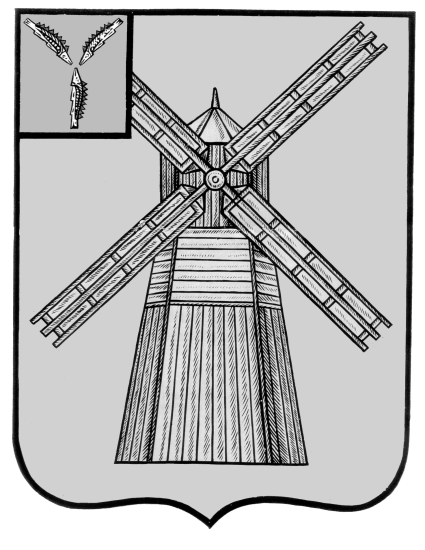 